生物质成型燃料加工项目竣工环境保护验收监测报告表武净（验）字20190006（报批版）建设单位：安陆涢达能源科技有限公司编制单位：武汉净澜检测有限公司2019年3月建设单位法人代表：许红光编制单位法人代表：张贵兵项目负责人：林茂填  表  人：任琴琴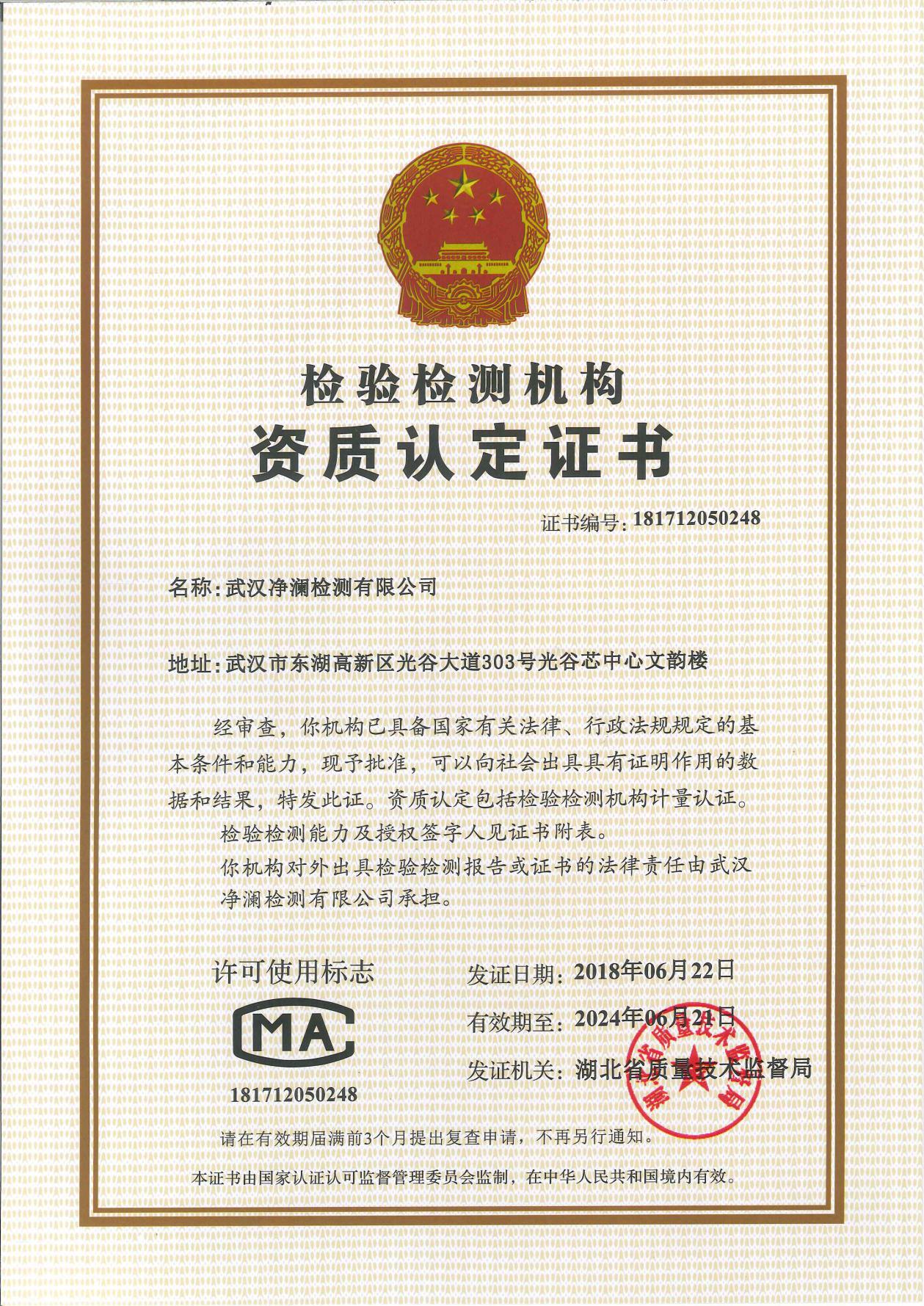 表一  项目基本情况表二  主要生产工艺及排污分析表三  主要污染源、污染物及处理措施表四  环境管理检查表五  验收监测质控保证及质量控制表六  验收监测内容表七  验收监测结果表八  验收结论建设项目竣工环境保护“三同时”验收登记表填表单位（盖章）：武汉净澜检测有限公司                  填表人（签字）：                          项目经办人（签字）：注：1、排放增减量：（+）表示增加，（-）表示减少。2、(12)=(6)-(8)-(11)，（9）= (4)-(5)-(8)- (11) +（1）。3、计量单位：废水排放量——万吨/年；废气排放量——万标立方米/年；工业固体废物排放量——万吨/年；水污染物排放浓度——毫克/升附图1 地理位置示意图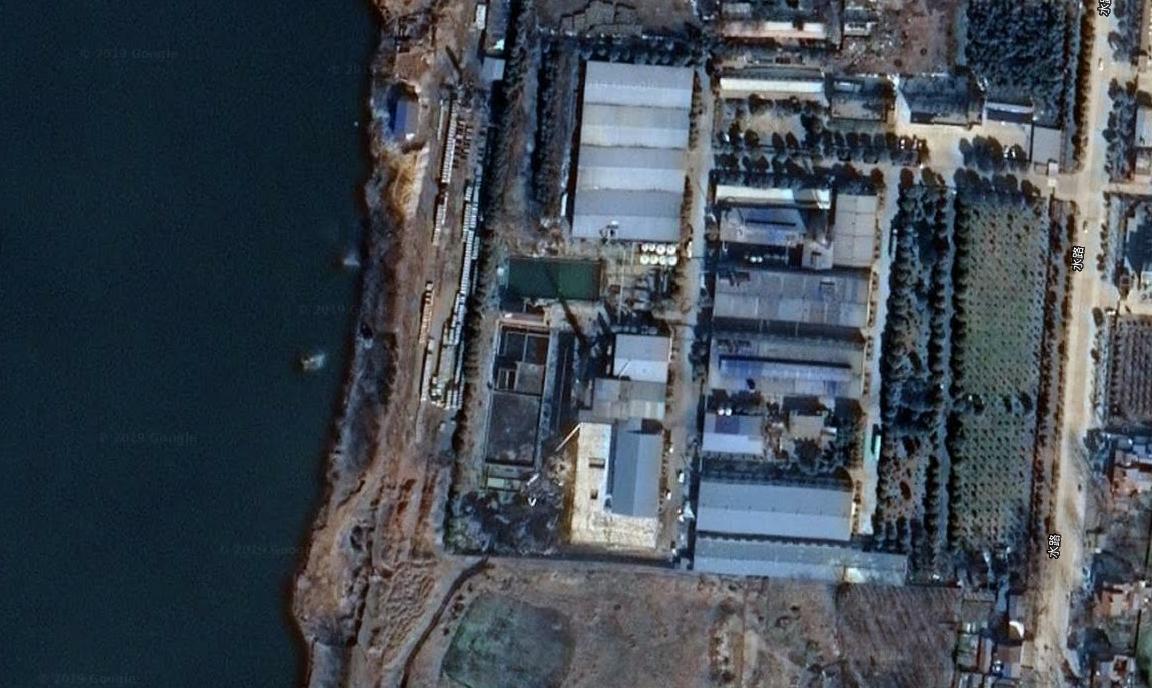 附图2 项目平面图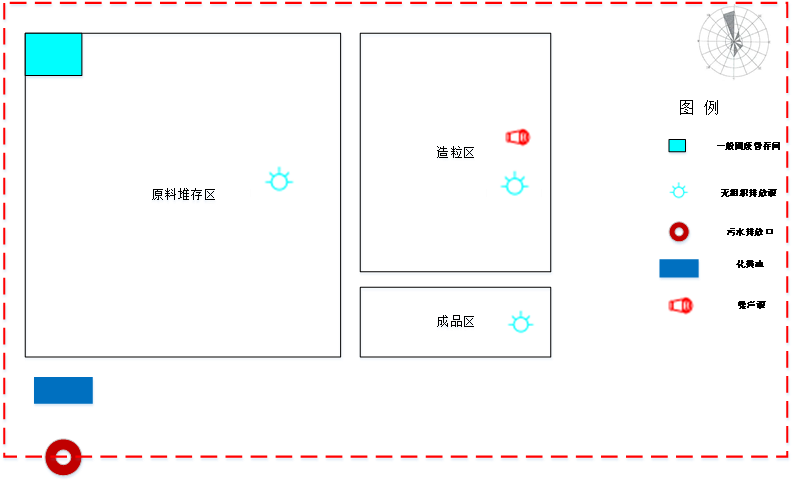 附图3 项目现场图片附件1 营业执照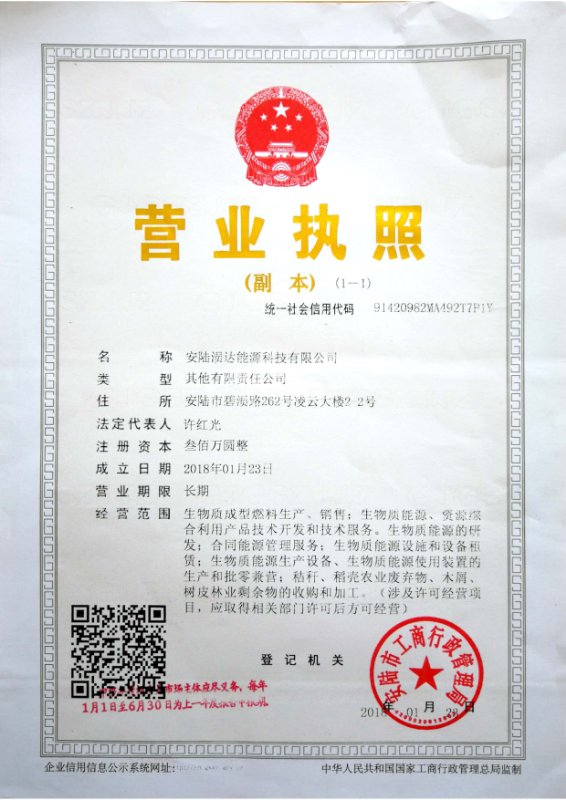 附件2 委托书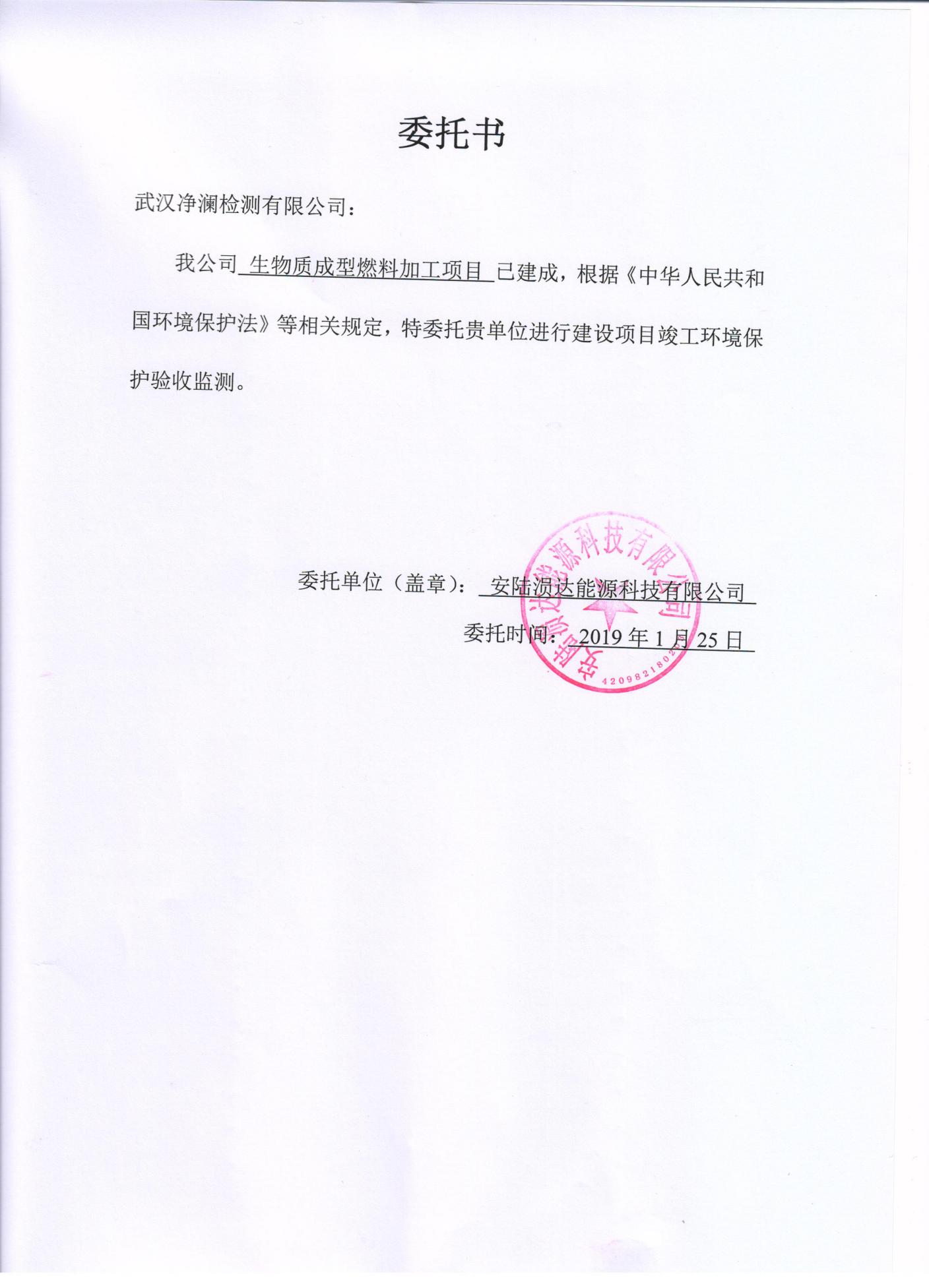 附件3项目环境影响评价报告表审批意见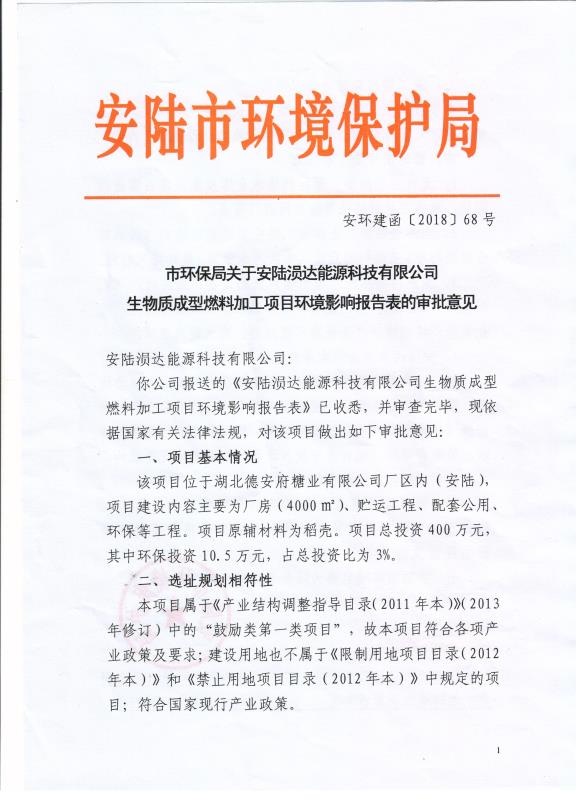 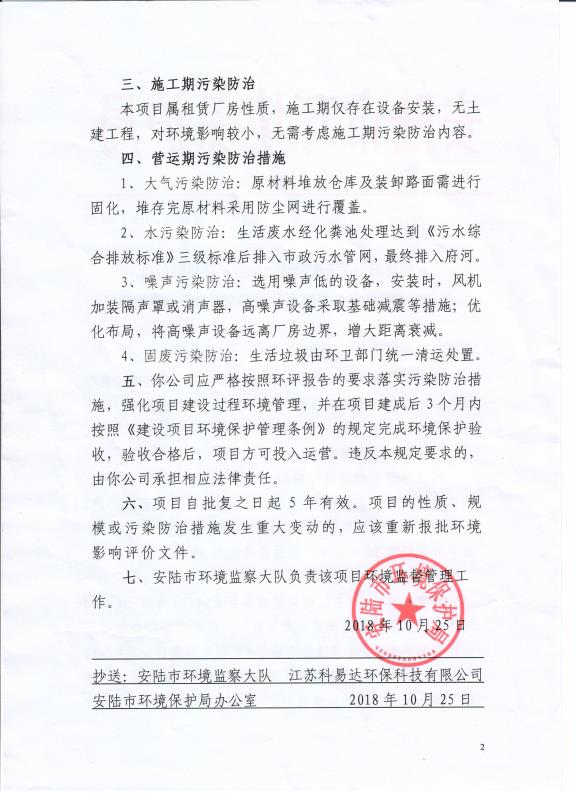 附件4 工况证明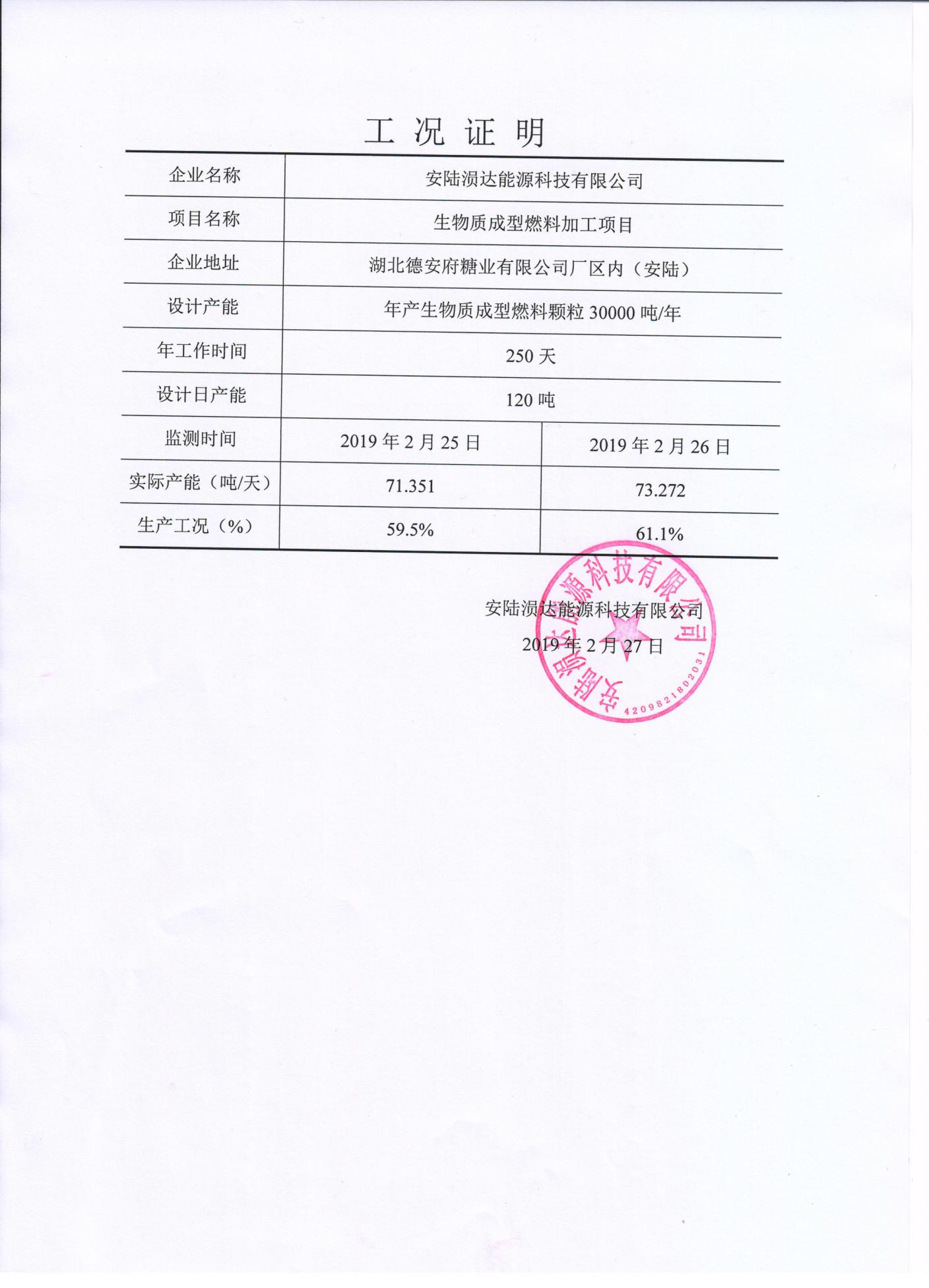 附件5 数据报告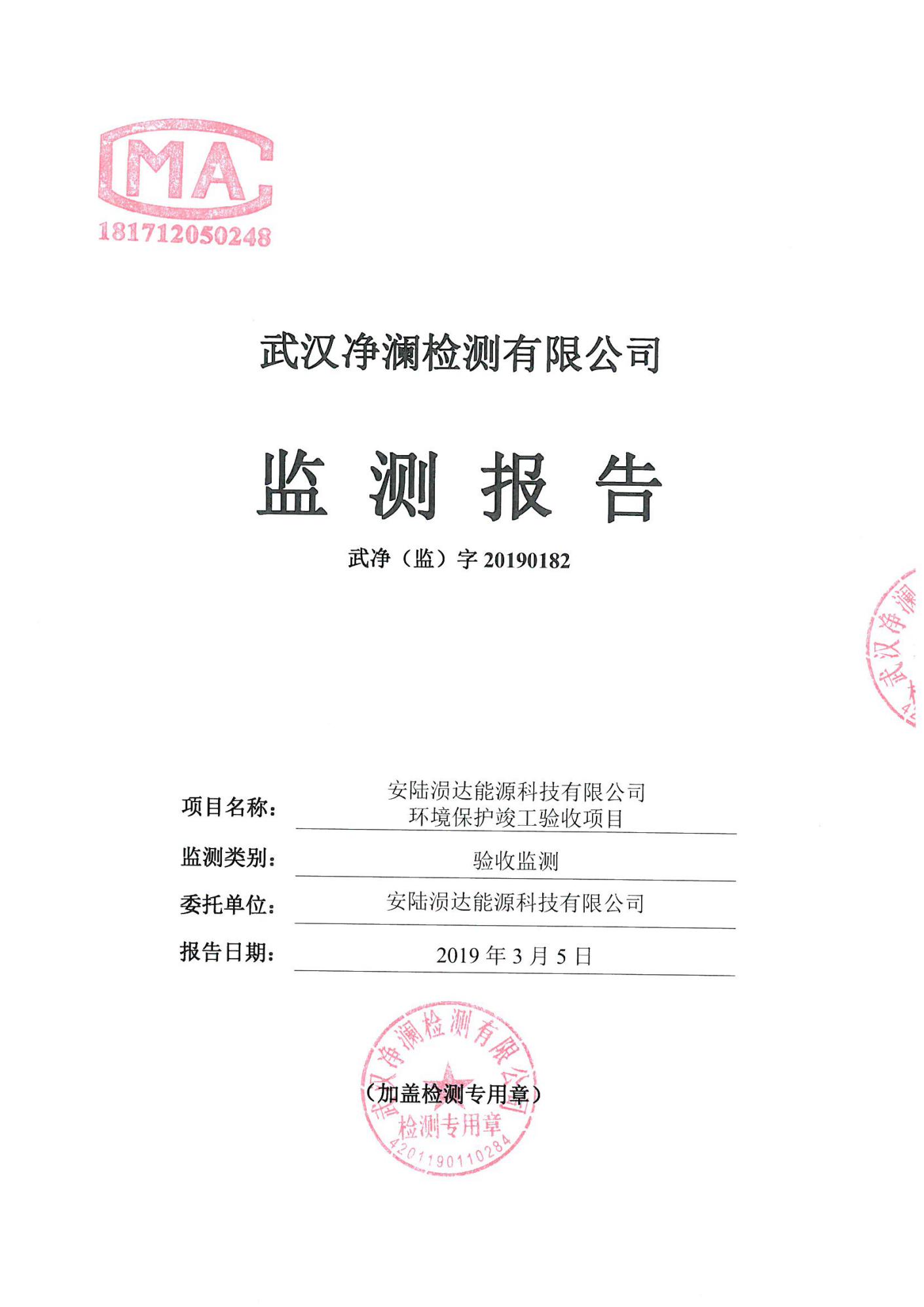 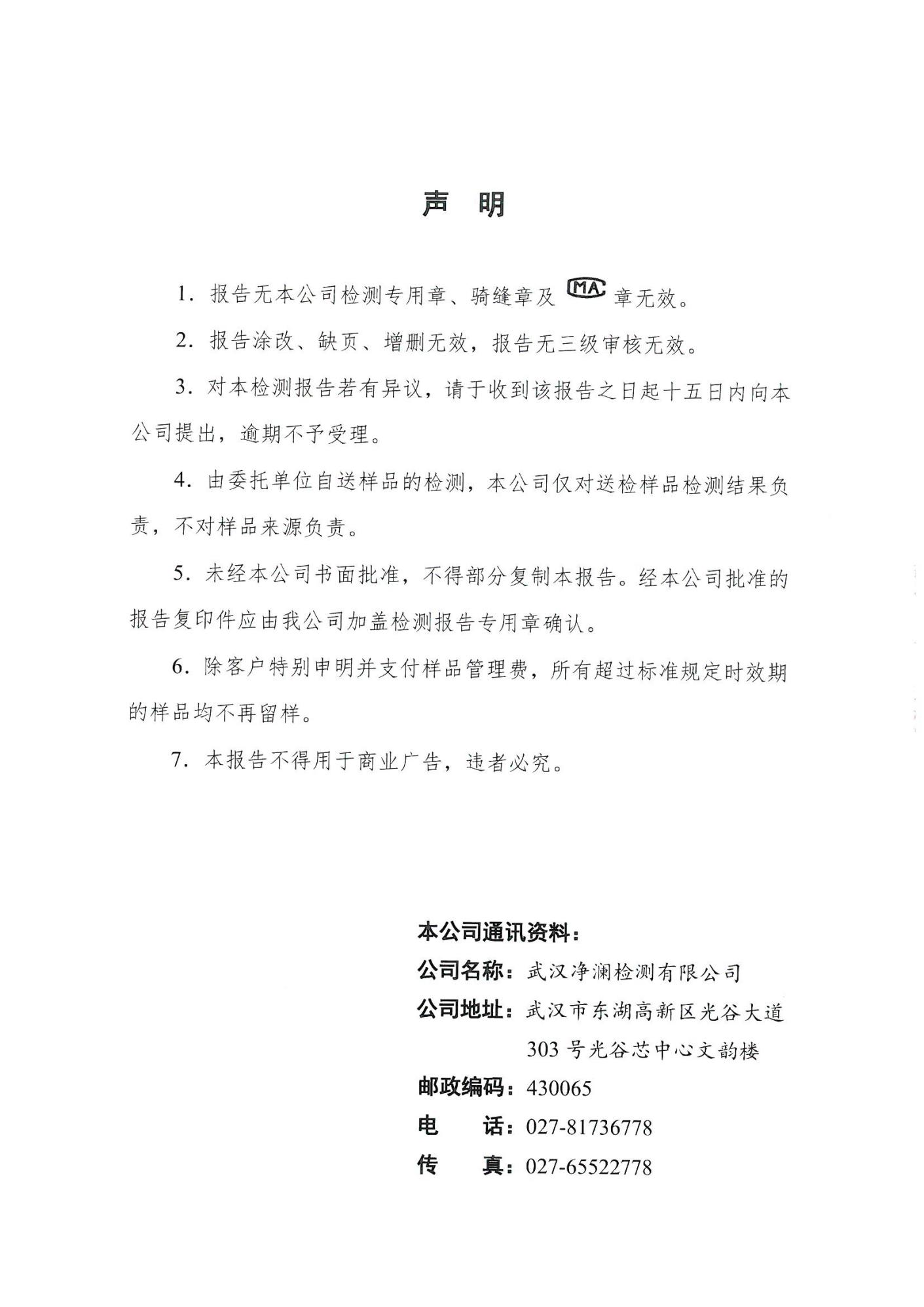 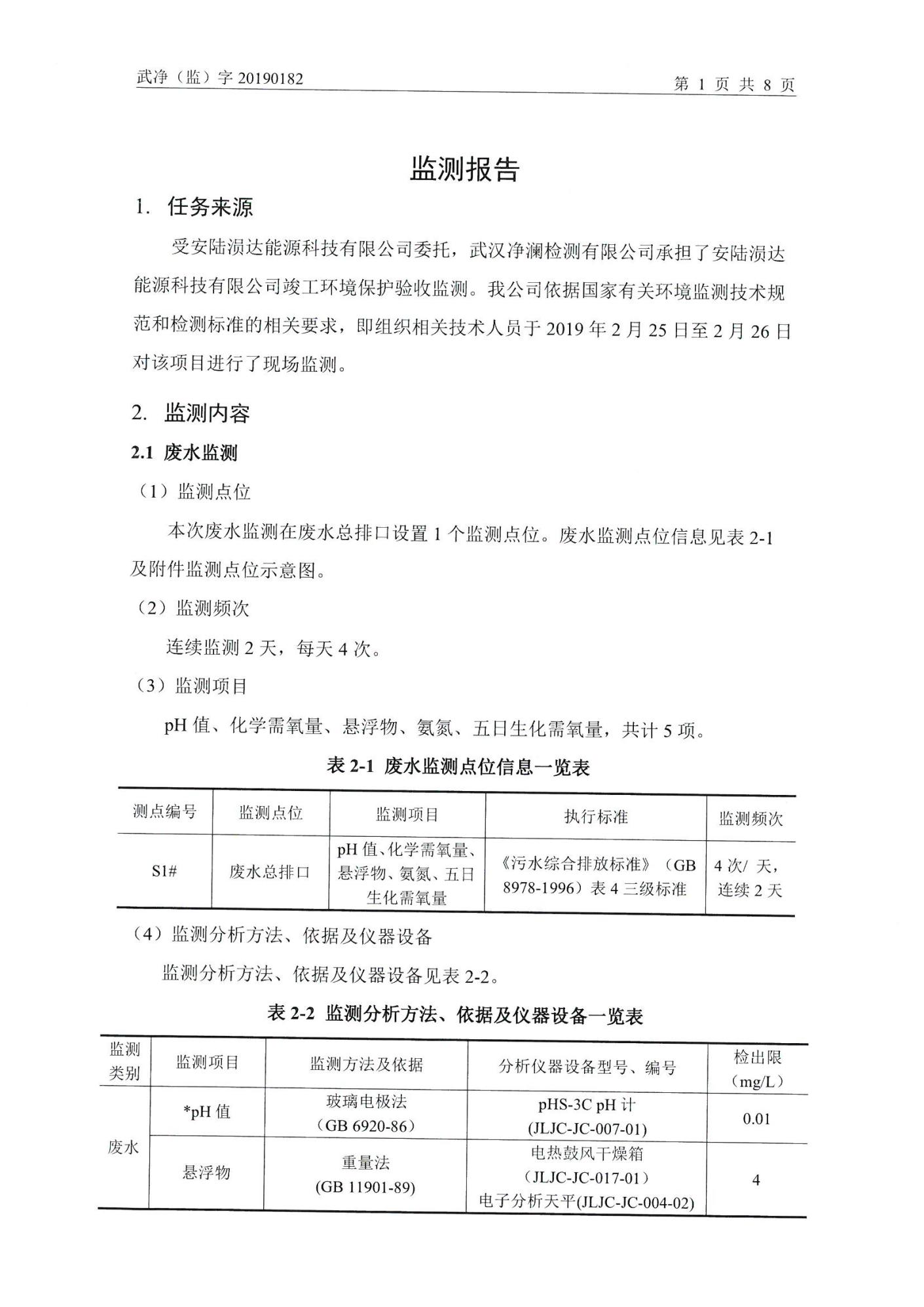 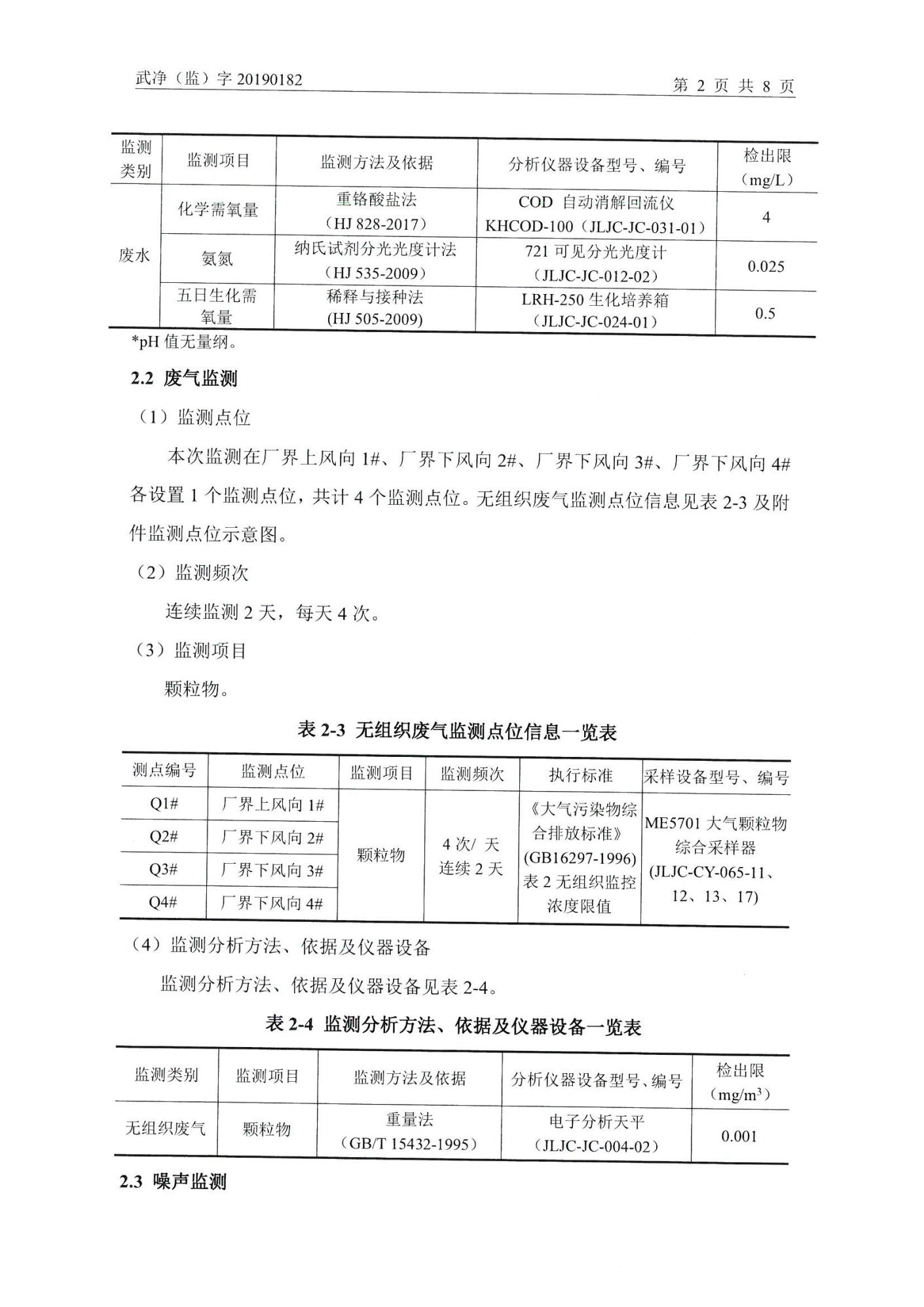 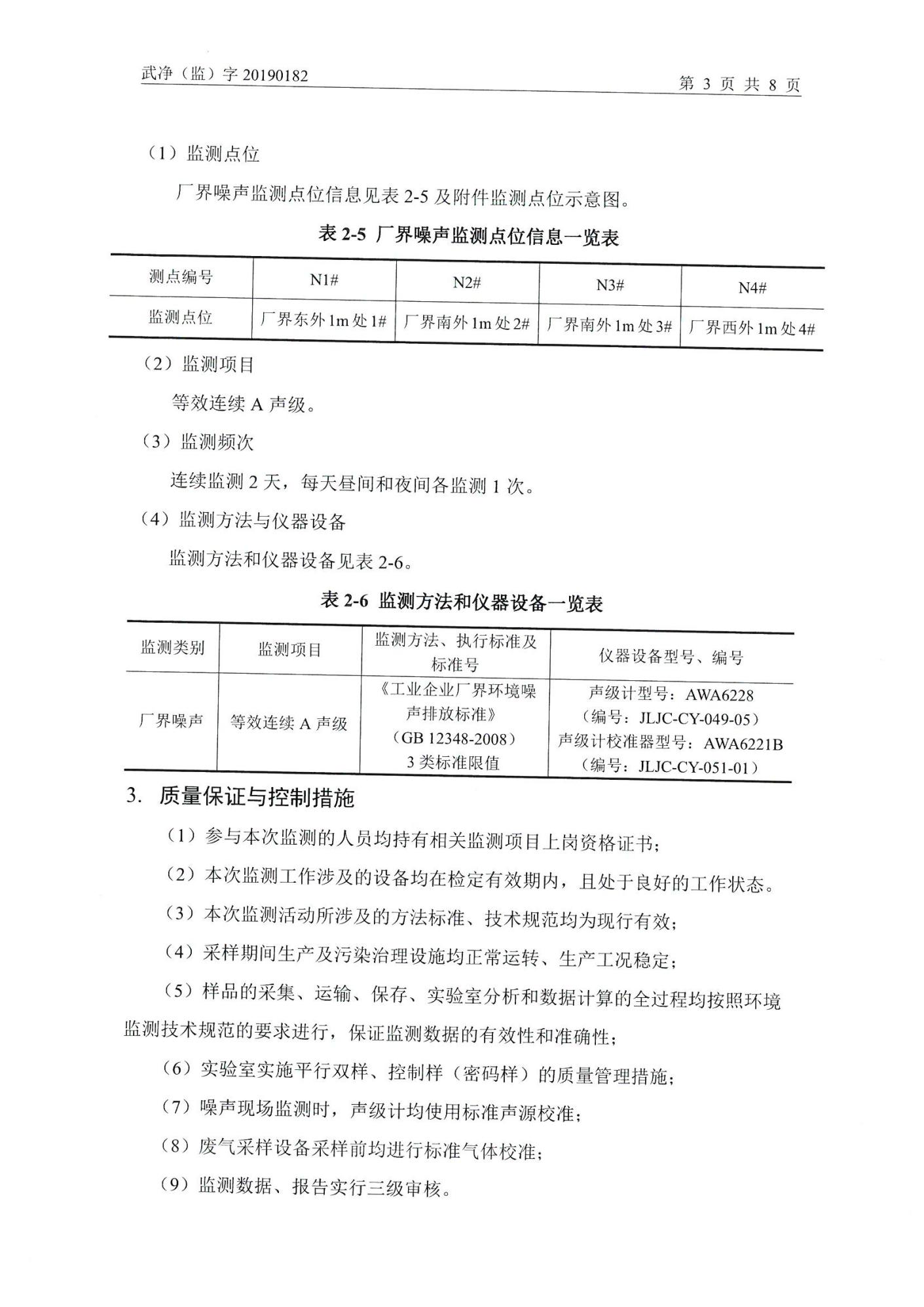 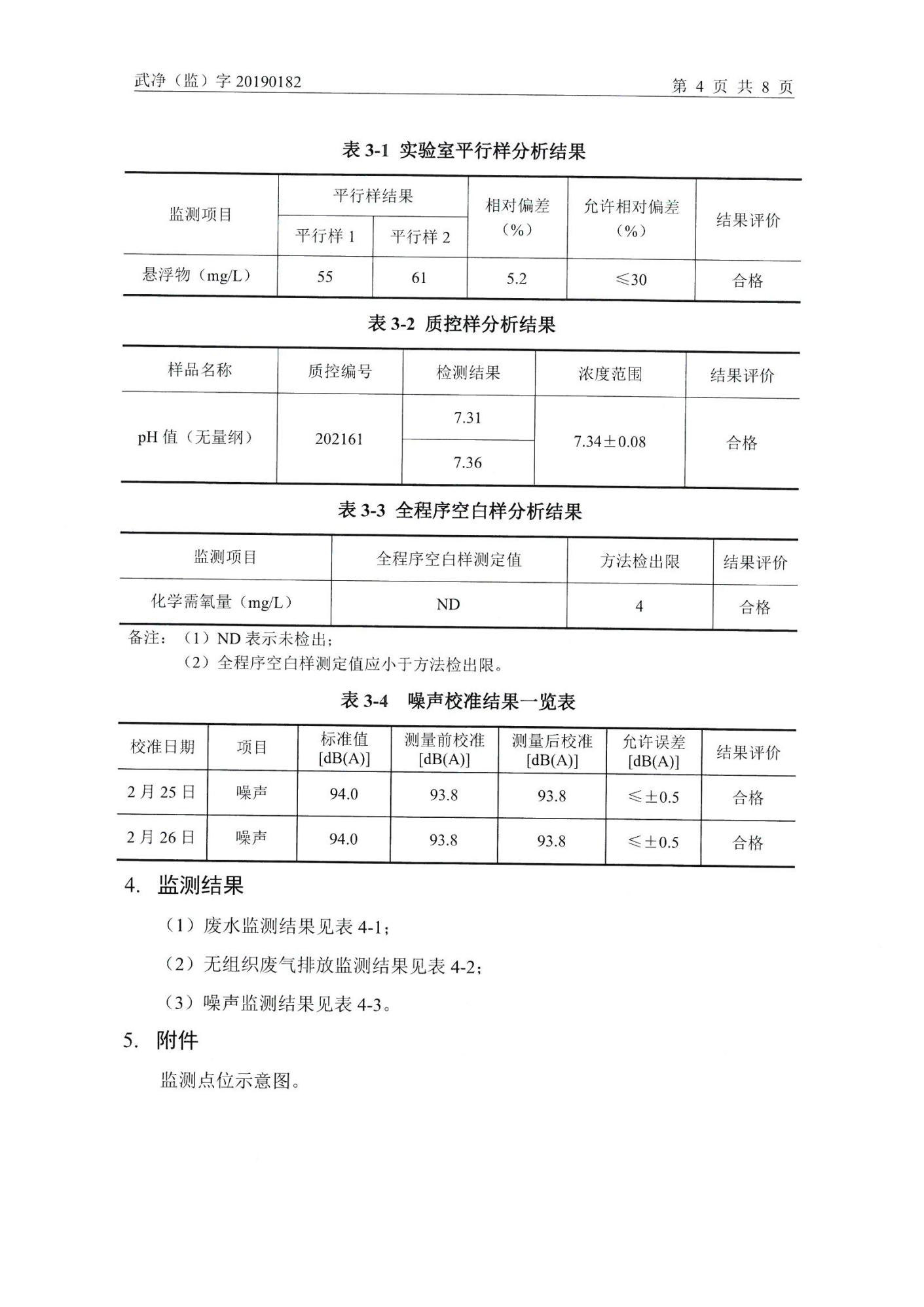 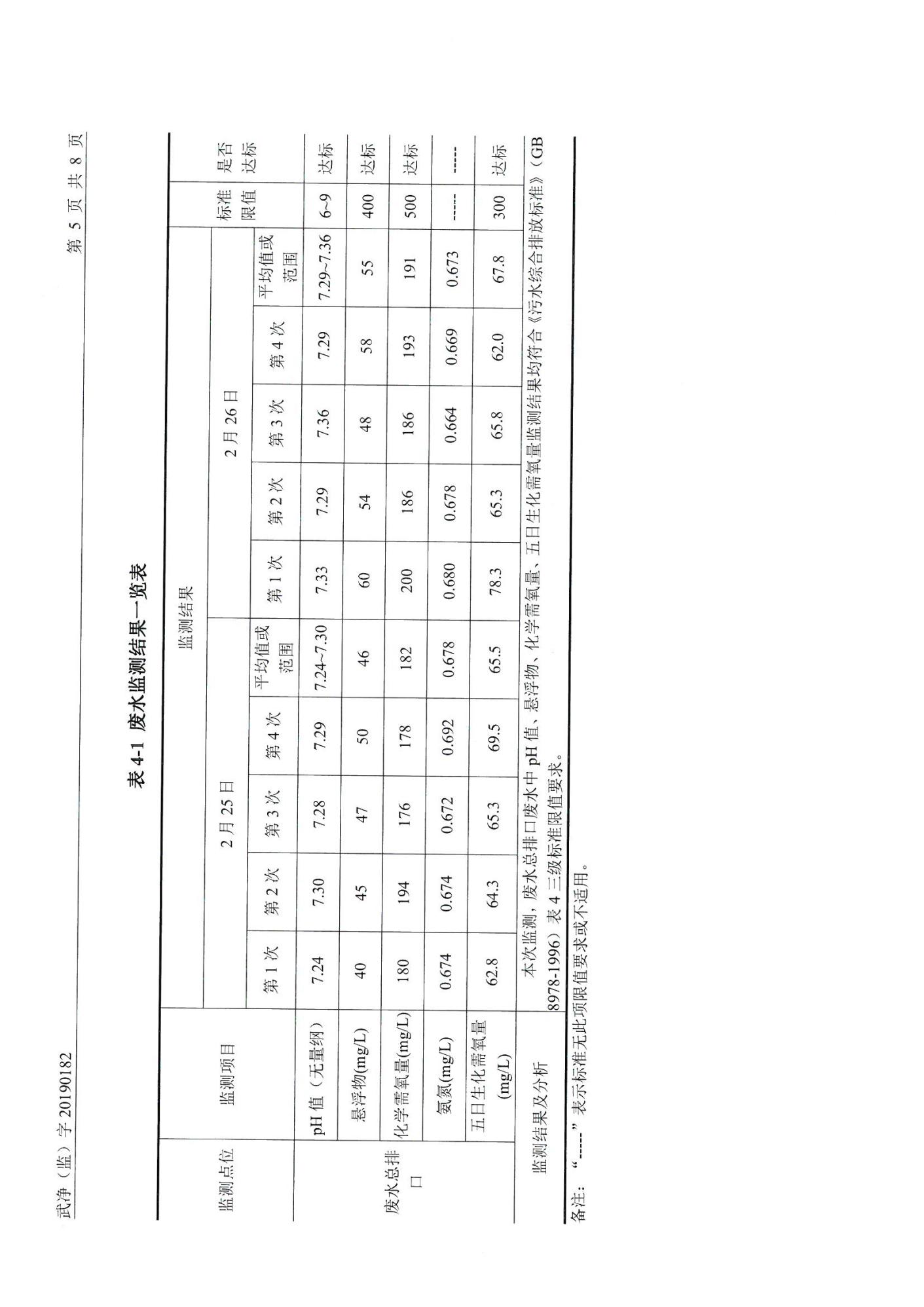 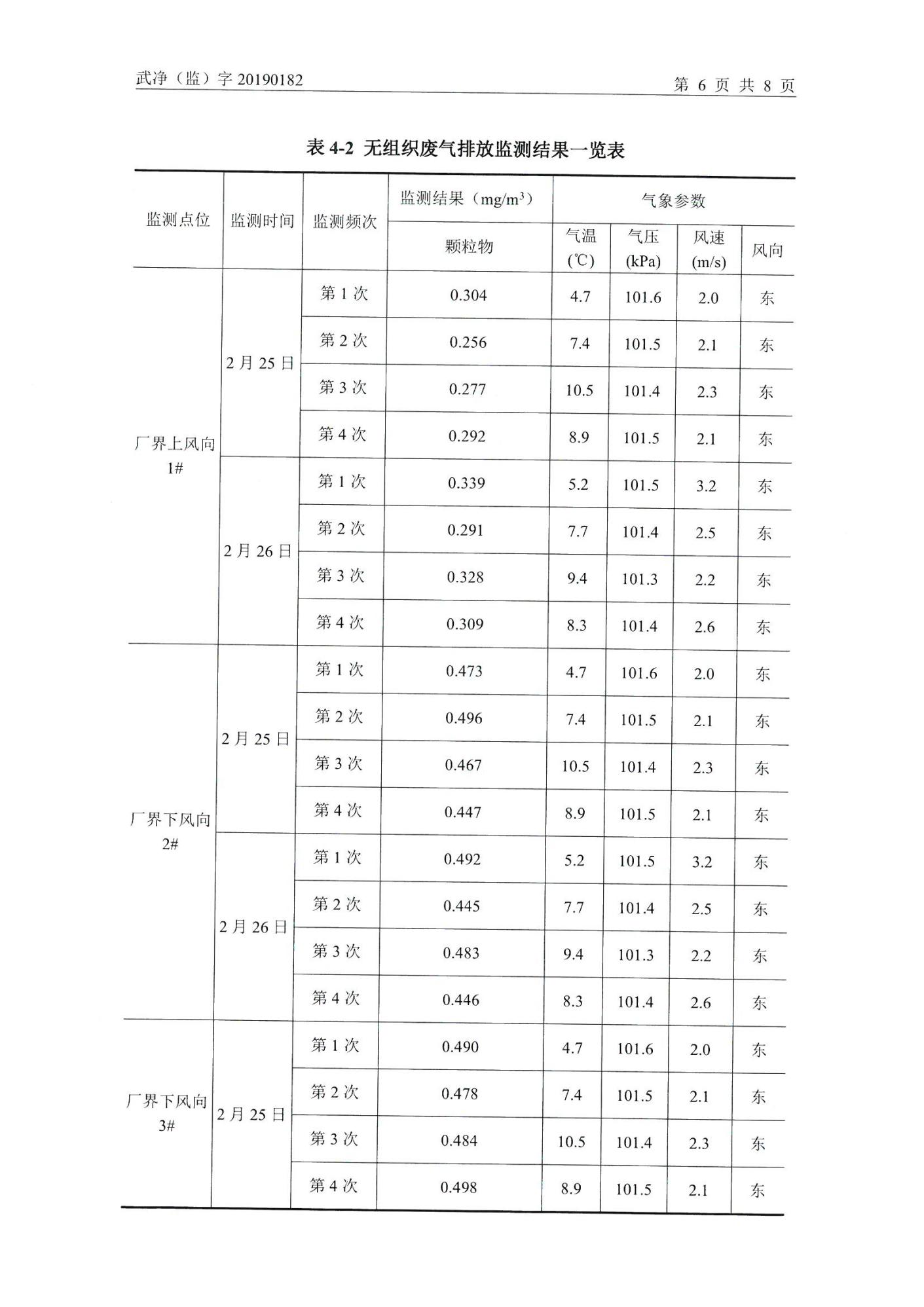 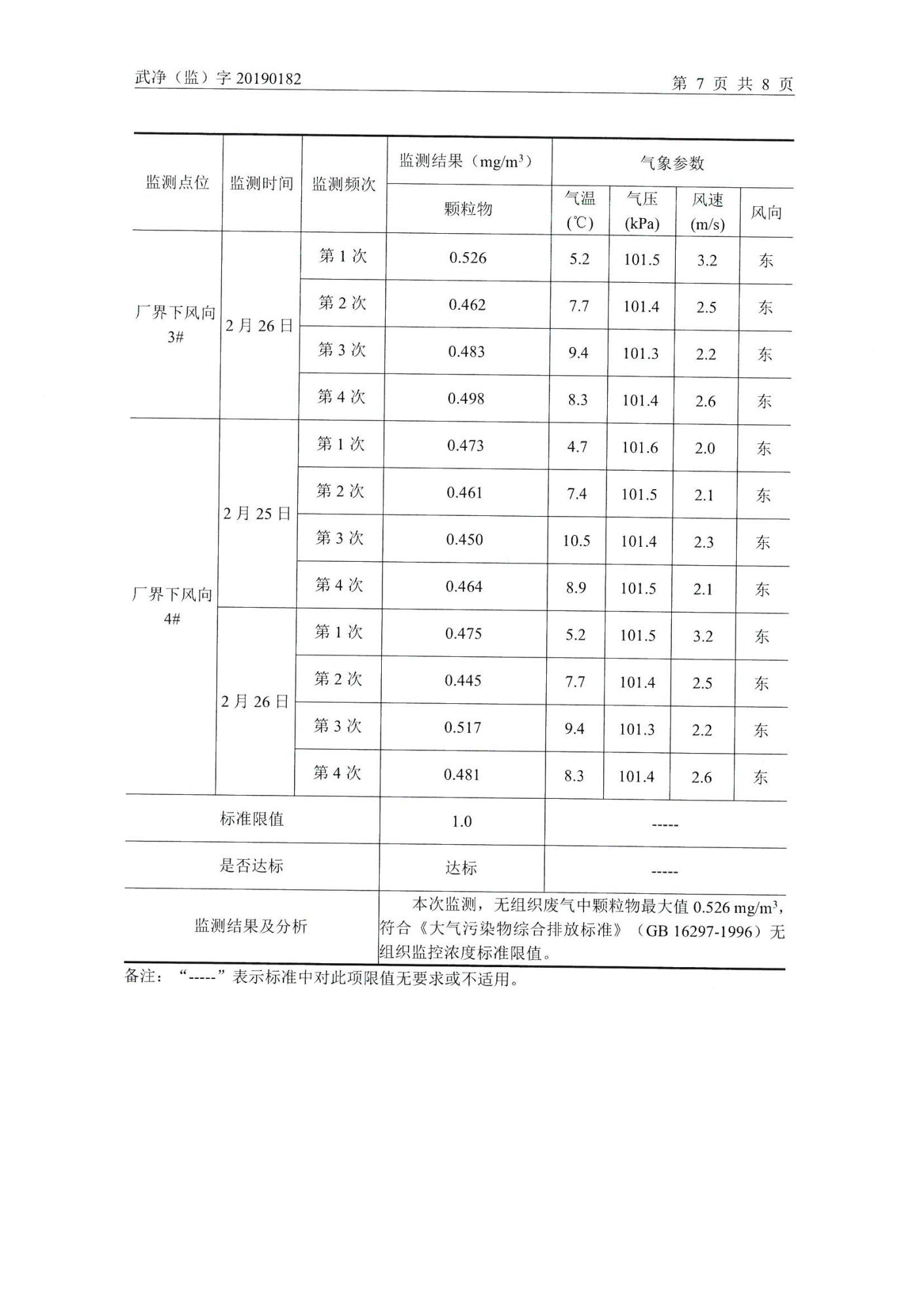 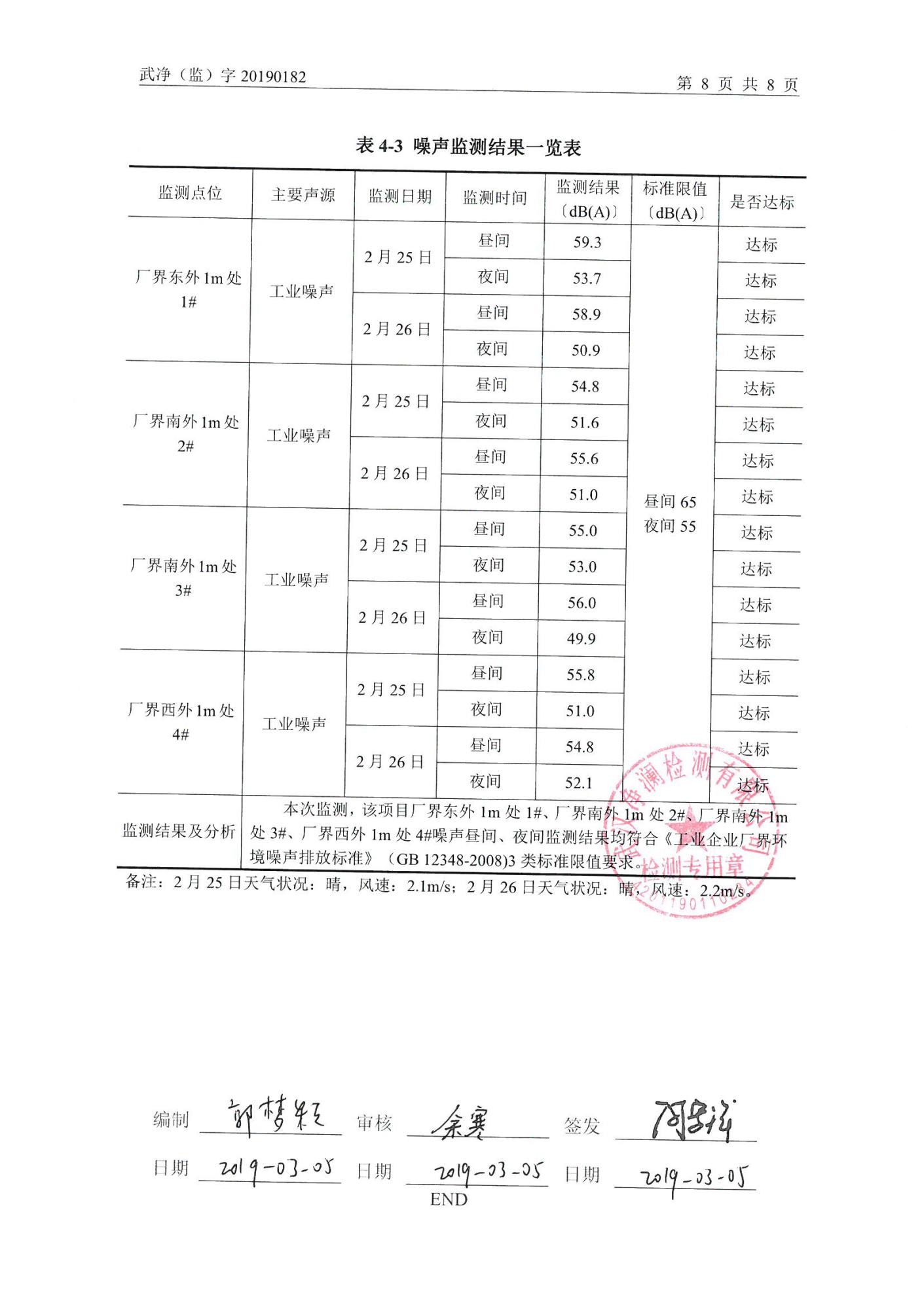 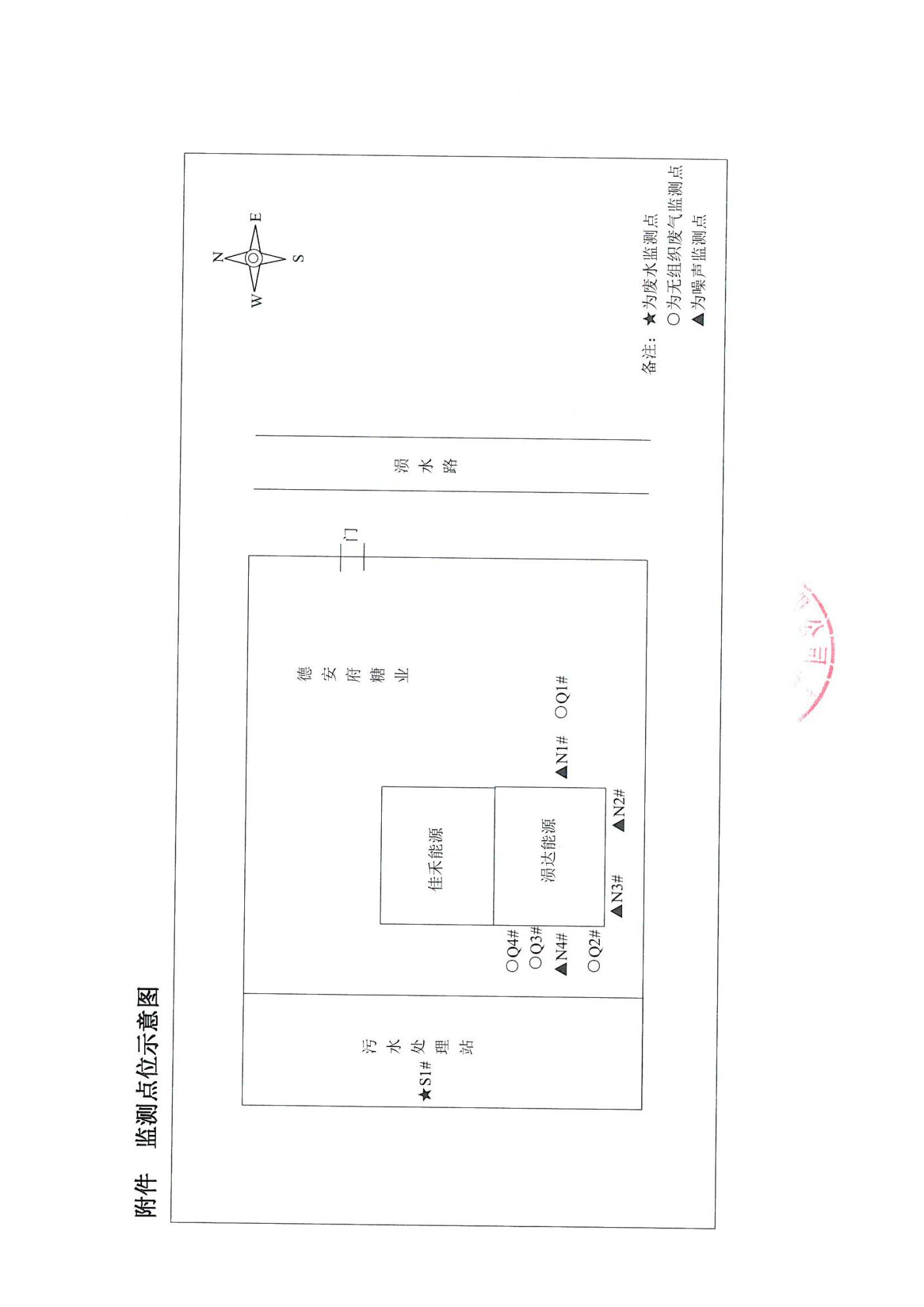 附件6 验收意见及签到表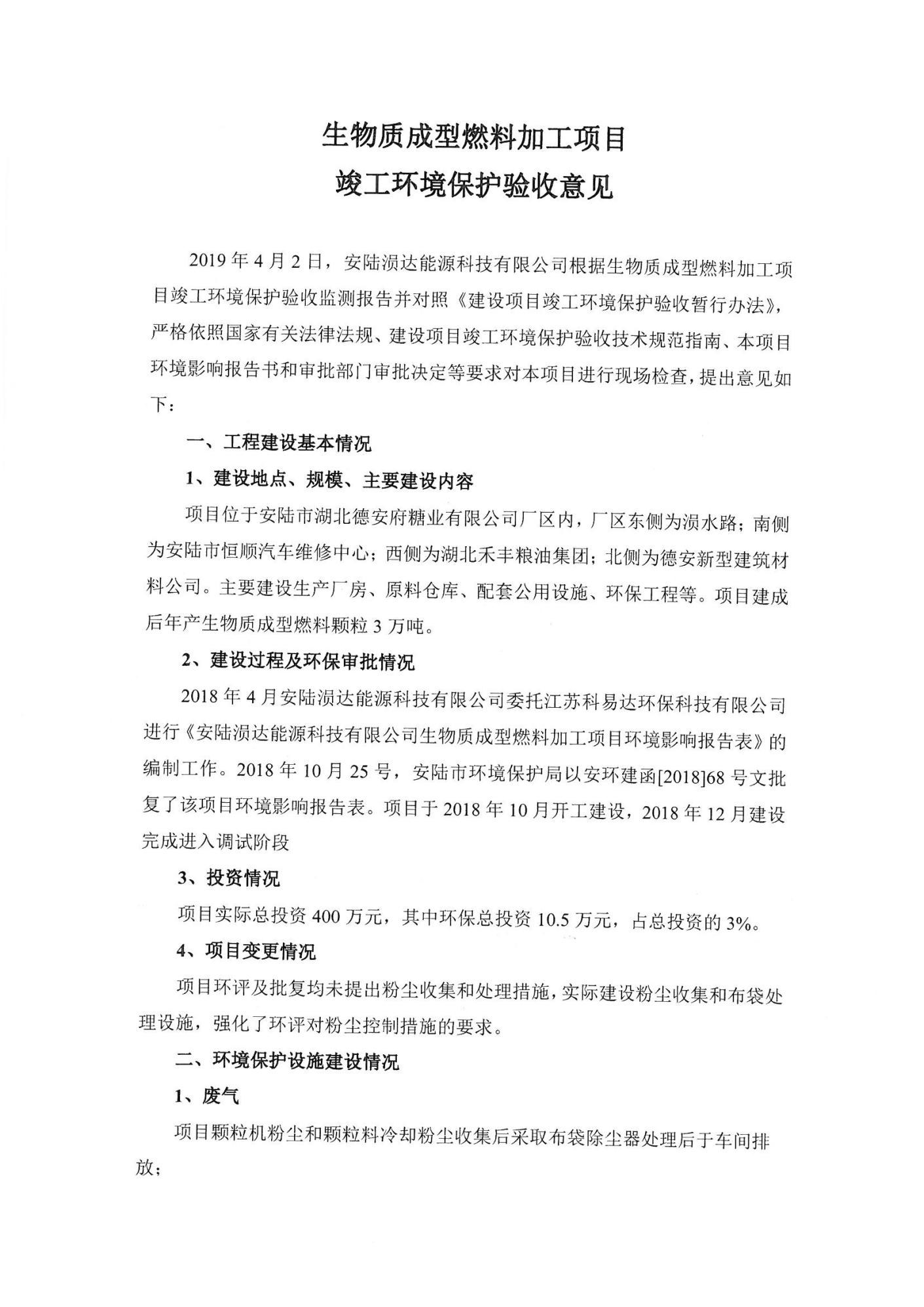 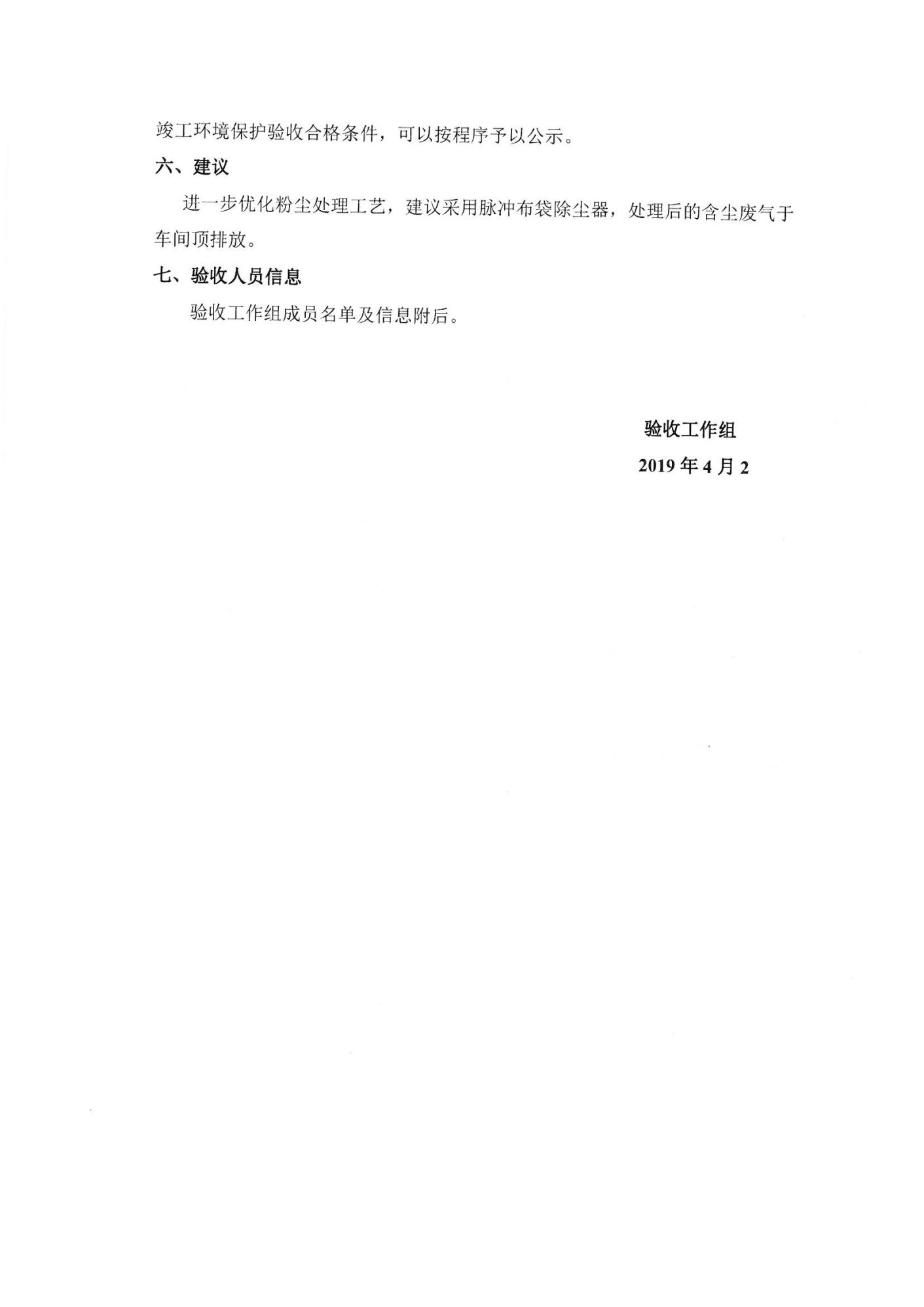 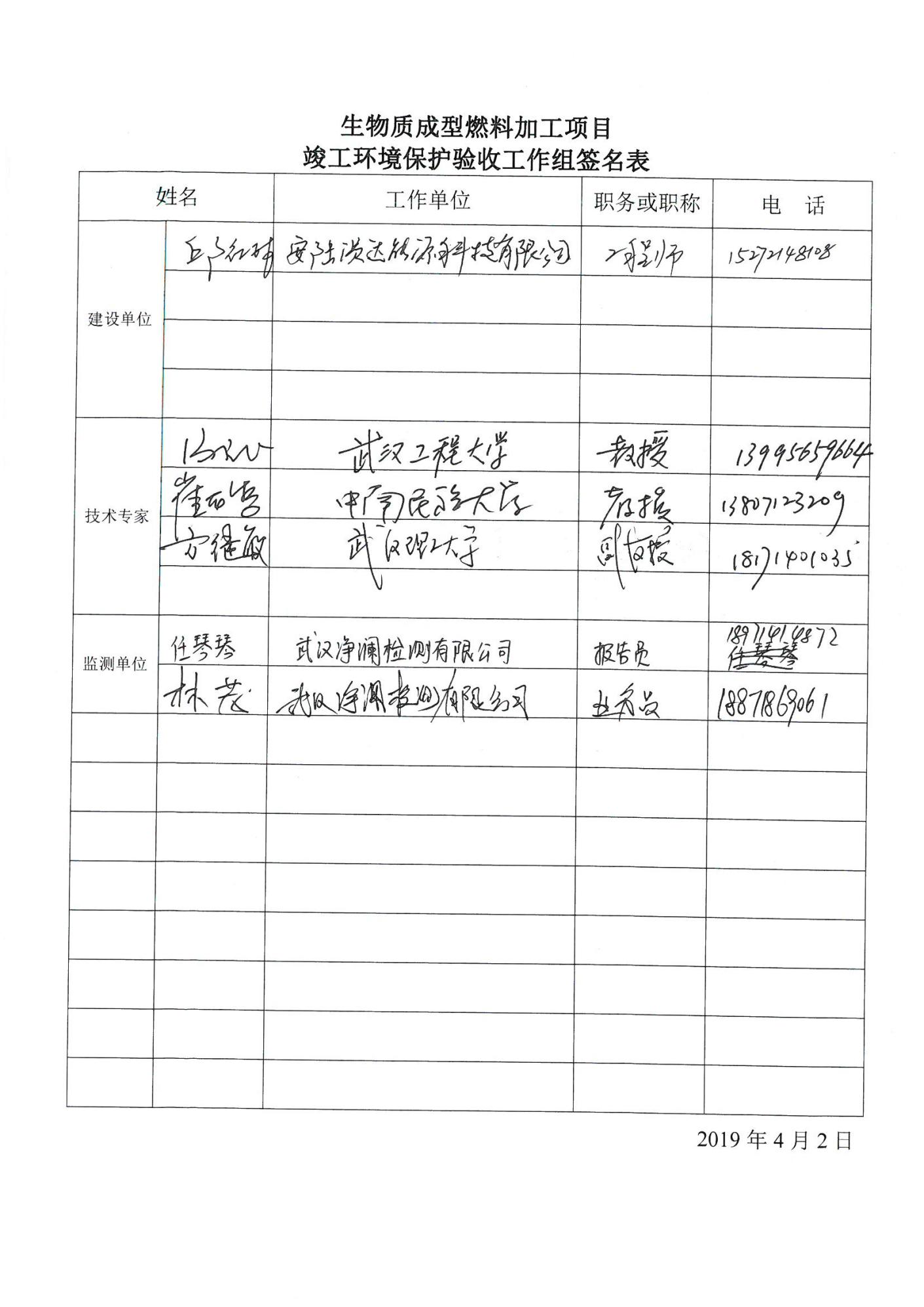 建设单位：安陆涢达能源科技有限公司编制单位：武汉净澜检测有限公司电话：电话：027-81736778传真：传真：027-65522778邮编：432600邮编：430074地址：湖北德安府糖业有限公司厂区内（安陆）地址：湖北省武汉市东湖高新区光谷大道303号光谷芯中心文韵楼建设项目名称建设项目名称生物质成型燃料加工项目生物质成型燃料加工项目生物质成型燃料加工项目生物质成型燃料加工项目生物质成型燃料加工项目建设单位名称建设单位名称安陆涢达能源科技有限公司安陆涢达能源科技有限公司安陆涢达能源科技有限公司安陆涢达能源科技有限公司安陆涢达能源科技有限公司建设项目性质建设项目性质新建    改扩建    技改    迁建新建    改扩建    技改    迁建新建    改扩建    技改    迁建新建    改扩建    技改    迁建新建    改扩建    技改    迁建建设地点建设地点湖北德安府糖业有限公司（安陆）厂区内湖北德安府糖业有限公司（安陆）厂区内湖北德安府糖业有限公司（安陆）厂区内湖北德安府糖业有限公司（安陆）厂区内湖北德安府糖业有限公司（安陆）厂区内主要产品名称主要产品名称生物质成型燃料颗粒生物质成型燃料颗粒生物质成型燃料颗粒生物质成型燃料颗粒生物质成型燃料颗粒设计建设规模设计建设规模年产生物质成型燃料颗粒3万吨年产生物质成型燃料颗粒3万吨年产生物质成型燃料颗粒3万吨年产生物质成型燃料颗粒3万吨年产生物质成型燃料颗粒3万吨实际建设规模实际建设规模年产生物质成型燃料颗粒3万吨年产生物质成型燃料颗粒3万吨年产生物质成型燃料颗粒3万吨年产生物质成型燃料颗粒3万吨年产生物质成型燃料颗粒3万吨建设项目环评时间建设项目环评时间2018年9月开工建设时间2018年10月2018年10月2018年10月调试时间调试时间2018年12月验收现场监测时间2019年2月2019年2月2019年2月环评报告表审批部门环评报告表审批部门安陆市环境保护局环评报告表编制单位江苏科易达环保科技有限公司江苏科易达环保科技有限公司江苏科易达环保科技有限公司环保设施设计单位环保设施设计单位/环保设施施工单位///投资总概算投资总概算400万元环保投资总概算10.5万元比例3%实际总投资实际总投资400万元实际环保投资10.5万元比例3%验收监测依据1、《中华人民共和国环境保护法》，2014年4月24日修订，2015年1月1日起实施；2、《中华人民共和国水污染防治法》，2017年6月27日修订，自2018年1月1日起施行；3、《中华人民共和国大气污染防治法》，2018年10月26日修正；4、《中华人民共和国环境噪声污染防治法》，2018年12月29日修改；5、《中华人民共和国固体废物污染环境防治法》，2016年11月7日修正；6中华人民共和国国务院令第253号《建设项目环境保护管理条例》，2017年7月16日修订，2017年10月1日实施；7、环境保护部《关于发布<建设项目竣工环境保护验收暂行办法>的公告》（国环规环评[2017]4号），2017年11月20日；8、生态环境部《关于发布<建设项目竣工环境保护验收技术指南污染影响>的公告》（公告2018年第9号），2018年5月16日；9、《生物质成型燃料加工项目环境影响报告表》，江苏科易达环保科技有限公司，2018年9月；10、《市环保局关于安陆涢达能源科技有限公司生物质成型燃料加工项目环境影响报告表的审批意见》，安陆市环境保护局（安环建函[2018]68号），2018年10月25日；11、安陆涢达能源科技有限公司生物质成型燃料加工项目竣工环境保护验收监测委托书，2019年1月26日；12、安陆涢达能源科技有限公司生物质成型燃料加工项目验收监测方案，武汉净澜监测有限公司，2019年2月1号。1、《中华人民共和国环境保护法》，2014年4月24日修订，2015年1月1日起实施；2、《中华人民共和国水污染防治法》，2017年6月27日修订，自2018年1月1日起施行；3、《中华人民共和国大气污染防治法》，2018年10月26日修正；4、《中华人民共和国环境噪声污染防治法》，2018年12月29日修改；5、《中华人民共和国固体废物污染环境防治法》，2016年11月7日修正；6中华人民共和国国务院令第253号《建设项目环境保护管理条例》，2017年7月16日修订，2017年10月1日实施；7、环境保护部《关于发布<建设项目竣工环境保护验收暂行办法>的公告》（国环规环评[2017]4号），2017年11月20日；8、生态环境部《关于发布<建设项目竣工环境保护验收技术指南污染影响>的公告》（公告2018年第9号），2018年5月16日；9、《生物质成型燃料加工项目环境影响报告表》，江苏科易达环保科技有限公司，2018年9月；10、《市环保局关于安陆涢达能源科技有限公司生物质成型燃料加工项目环境影响报告表的审批意见》，安陆市环境保护局（安环建函[2018]68号），2018年10月25日；11、安陆涢达能源科技有限公司生物质成型燃料加工项目竣工环境保护验收监测委托书，2019年1月26日；12、安陆涢达能源科技有限公司生物质成型燃料加工项目验收监测方案，武汉净澜监测有限公司，2019年2月1号。1、《中华人民共和国环境保护法》，2014年4月24日修订，2015年1月1日起实施；2、《中华人民共和国水污染防治法》，2017年6月27日修订，自2018年1月1日起施行；3、《中华人民共和国大气污染防治法》，2018年10月26日修正；4、《中华人民共和国环境噪声污染防治法》，2018年12月29日修改；5、《中华人民共和国固体废物污染环境防治法》，2016年11月7日修正；6中华人民共和国国务院令第253号《建设项目环境保护管理条例》，2017年7月16日修订，2017年10月1日实施；7、环境保护部《关于发布<建设项目竣工环境保护验收暂行办法>的公告》（国环规环评[2017]4号），2017年11月20日；8、生态环境部《关于发布<建设项目竣工环境保护验收技术指南污染影响>的公告》（公告2018年第9号），2018年5月16日；9、《生物质成型燃料加工项目环境影响报告表》，江苏科易达环保科技有限公司，2018年9月；10、《市环保局关于安陆涢达能源科技有限公司生物质成型燃料加工项目环境影响报告表的审批意见》，安陆市环境保护局（安环建函[2018]68号），2018年10月25日；11、安陆涢达能源科技有限公司生物质成型燃料加工项目竣工环境保护验收监测委托书，2019年1月26日；12、安陆涢达能源科技有限公司生物质成型燃料加工项目验收监测方案，武汉净澜监测有限公司，2019年2月1号。1、《中华人民共和国环境保护法》，2014年4月24日修订，2015年1月1日起实施；2、《中华人民共和国水污染防治法》，2017年6月27日修订，自2018年1月1日起施行；3、《中华人民共和国大气污染防治法》，2018年10月26日修正；4、《中华人民共和国环境噪声污染防治法》，2018年12月29日修改；5、《中华人民共和国固体废物污染环境防治法》，2016年11月7日修正；6中华人民共和国国务院令第253号《建设项目环境保护管理条例》，2017年7月16日修订，2017年10月1日实施；7、环境保护部《关于发布<建设项目竣工环境保护验收暂行办法>的公告》（国环规环评[2017]4号），2017年11月20日；8、生态环境部《关于发布<建设项目竣工环境保护验收技术指南污染影响>的公告》（公告2018年第9号），2018年5月16日；9、《生物质成型燃料加工项目环境影响报告表》，江苏科易达环保科技有限公司，2018年9月；10、《市环保局关于安陆涢达能源科技有限公司生物质成型燃料加工项目环境影响报告表的审批意见》，安陆市环境保护局（安环建函[2018]68号），2018年10月25日；11、安陆涢达能源科技有限公司生物质成型燃料加工项目竣工环境保护验收监测委托书，2019年1月26日；12、安陆涢达能源科技有限公司生物质成型燃料加工项目验收监测方案，武汉净澜监测有限公司，2019年2月1号。1、《中华人民共和国环境保护法》，2014年4月24日修订，2015年1月1日起实施；2、《中华人民共和国水污染防治法》，2017年6月27日修订，自2018年1月1日起施行；3、《中华人民共和国大气污染防治法》，2018年10月26日修正；4、《中华人民共和国环境噪声污染防治法》，2018年12月29日修改；5、《中华人民共和国固体废物污染环境防治法》，2016年11月7日修正；6中华人民共和国国务院令第253号《建设项目环境保护管理条例》，2017年7月16日修订，2017年10月1日实施；7、环境保护部《关于发布<建设项目竣工环境保护验收暂行办法>的公告》（国环规环评[2017]4号），2017年11月20日；8、生态环境部《关于发布<建设项目竣工环境保护验收技术指南污染影响>的公告》（公告2018年第9号），2018年5月16日；9、《生物质成型燃料加工项目环境影响报告表》，江苏科易达环保科技有限公司，2018年9月；10、《市环保局关于安陆涢达能源科技有限公司生物质成型燃料加工项目环境影响报告表的审批意见》，安陆市环境保护局（安环建函[2018]68号），2018年10月25日；11、安陆涢达能源科技有限公司生物质成型燃料加工项目竣工环境保护验收监测委托书，2019年1月26日；12、安陆涢达能源科技有限公司生物质成型燃料加工项目验收监测方案，武汉净澜监测有限公司，2019年2月1号。1、《中华人民共和国环境保护法》，2014年4月24日修订，2015年1月1日起实施；2、《中华人民共和国水污染防治法》，2017年6月27日修订，自2018年1月1日起施行；3、《中华人民共和国大气污染防治法》，2018年10月26日修正；4、《中华人民共和国环境噪声污染防治法》，2018年12月29日修改；5、《中华人民共和国固体废物污染环境防治法》，2016年11月7日修正；6中华人民共和国国务院令第253号《建设项目环境保护管理条例》，2017年7月16日修订，2017年10月1日实施；7、环境保护部《关于发布<建设项目竣工环境保护验收暂行办法>的公告》（国环规环评[2017]4号），2017年11月20日；8、生态环境部《关于发布<建设项目竣工环境保护验收技术指南污染影响>的公告》（公告2018年第9号），2018年5月16日；9、《生物质成型燃料加工项目环境影响报告表》，江苏科易达环保科技有限公司，2018年9月；10、《市环保局关于安陆涢达能源科技有限公司生物质成型燃料加工项目环境影响报告表的审批意见》，安陆市环境保护局（安环建函[2018]68号），2018年10月25日；11、安陆涢达能源科技有限公司生物质成型燃料加工项目竣工环境保护验收监测委托书，2019年1月26日；12、安陆涢达能源科技有限公司生物质成型燃料加工项目验收监测方案，武汉净澜监测有限公司，2019年2月1号。验收监测标准1项目概况安陆涢达能源科技有限公司位于湖北德安府糖业有限公司（安陆）厂区内，于2018年1月注册成立，是一家致力于生物质成型燃料生产、销售，生物质能源、资源综合利用，产品技术开发和技术服务的有限责任公司。2018年安陆涢达能源科技有限公司租赁湖北德安府糖业有限公司（安陆）闲置厂房，投资400万元新建生物质成型燃料加工项目。2018年4月安陆涢达能源科技有限公司委托江苏科易达环保科技有限公司进行《安陆涢达能源科技有限公司生物质成型燃料加工项目环境影响报告表》的编制工作。2018年10月25号，安陆市环境保护局以安环建函[2018]68号文批复了该项目环境影响报告表。项目于2018年10月开工建设，2018年12月建设完成进入调试阶段。根据《建设项目环境保护管理条例》（国务院令第253号）和国家环保部国环规环评[2017]4号《建设项目竣工环境保护验收暂行办法》的要求和规定，2019年1月安陆涢达能源科技有限公司委托武汉净澜检测有限公司，进行“新建生物质成型燃料加工项目”竣工环境保护验收监测工作。根据国家环保部《建设项目竣工环境保护验收技术指南 污染影响类》等规范技术要求，我公司于2019年1月26日组织专业技术人员对该项目进行了实地踏勘和相关资料的收集工作，初步检查了环保设施的配置及运行情况，在此基础上，编制完成《安陆涢达能源科技有限公司生物质成型燃料加工项目验收监测方案》。依据《验收监测方案》，我公司于2019年2月25日至26日，对项目工程环境保护设施的建设、管理、运行及其效果和污染物排放情况进行了全面的调查和监测，结合建设单位提供相关资料的基础上编制完成了《生物质成型燃料加工项目竣工环境保护验收监测报告》，为项目验收或备案提供依据。2工程建设内容2.1项目名称及位置项目名称：生物质成型燃料加工项目建设地点：湖北德安府糖业有限公司（安陆）厂区内建设单位：安陆涢达能源科技有限公司2.2项目周边环境概况项目位于安陆市湖北德安府糖业有限公司厂区内，厂区东侧为涢水路；南侧为安陆市恒顺汽车维修中心；西侧为湖北禾丰粮油集团；北侧为德安新型建筑材料公司。（项目地理位置图见附图1）。2.3项目投资项目实际总投资400万元，其中环保总投资10.5万元，占总投资的3%。2.4项目建设内容及规模建设规模：项目建设内容主要为生产厂房、原料仓库、配套公用设施、环保工程等。项目主要建设情况见表2-1（项目平面布置见附图3）。表2-1项目建设情况一览表2.5项目人员规模本项目劳动定员17人，员工实行三班制，每班工作时间为8小时，年工作250天。3主要设备项目主要设备见表2-3。表2-3项目主要设备一览表4主要原辅料项目主要原辅料种类和使用量与环评设计情况一致，原辅料消耗情况见表2-4。表2-4原辅料消耗情况一览表5工艺流程本项目以稻壳为原料生产生物质燃料，生产工艺为物理挤压成型，不涉及化学原辅料，工艺流程及排污节点见图5-1。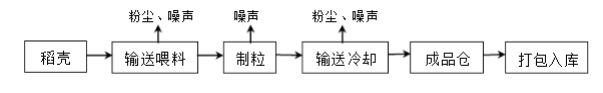 图5-1 生产工艺及排污节点（1）稻壳储存：于大米加工厂将稻壳回收，用汽车运输至厂内原料仓库堆存。此过程主要产生粉尘。（2）皮带输送：采用皮带机将清理后的稻壳输送至造粒机。（3）成型机造粒：原料稻壳经过皮带输送至造粒机，通过挤压成型制成成品，挤压过程为物理过程，不添加任何胶黏剂，不发生化学反应，设备均为密封，此工序主要产生噪声。（4）冷却仓冷却：制粒后的生物质颗粒进入冷却仓内进行自然降温，当其温度能够达到包装储运的条件，最终输送至成品仓库。（5）成品仓临时储料，打包外运。6水平衡项目用水仅为员工日常办公生活用水，无生产废水产生。年用水量为120吨，生活废水产生量为96吨/年，生活废水依托德安府糖业厂区化粪池处理后排入市政管网，进入安陆市污水处理站处理。7项目变更1、与环评相比项目在造粒机和冷却仓处增加废气收集措施，并建设有布袋对粉尘进行处理。该变更不属于重大变更。1主要污染源、污染物处理及处理措施（1）废气污染源、污染物及其处理排放流程项目废气主要为稻壳输送过程产生的粉尘，主要污染物为颗粒物。项目原料仓库和生产车间紧邻，原料仓库一般情况下为关闭状态，原料通过输送带传输，传输距离较短，产生粉尘较少。稻壳车辆运输途中加盖防尘网，减少对环境的影响。项目造粒机和颗粒冷却仓粉尘收集后通过布袋处理后车间排放。废水污染源、污染物及其处理排放流程项目废水主要为生活污水，主要污染物为COD、SS、氨氮、BOD5等。生活污水主要为办公生活污水，办公生活污水依托德安府糖业厂区的化粪池处理后经市政管网进入安陆市污水处理厂，尾水排入府河。噪声来源及其降噪措施项目主要噪声源为造粒机，本项目设备均选用低噪设备，加装有减震垫，通过厂房隔声减少噪声对周围环境的影响。固废来源及处理措施项目固体废物主要为员工办公生活垃圾。办公生活垃圾通过垃圾桶收集，交由市政环卫部门处理。2 环保设施投资及“三同时”落实情况项目总投资400万，其中环保投资10.5万，占总投资3%。项目环保投资及“三同”时落实情况见表3-1。表3-1 环保投资及“三同时”验收一览表1审批部门审批决定环评批复落实情况见表4-1。表4-1 环评批复落实情况一览表2其他环保措施落实情况项目安排有一名环保兼职人员，环保责任制明确，实施环境保护与各类设备的统一管理。定期对员工进行环境教育和环保技术培训，满足环保管理的基本要求。项目建立了较为完善的环保档案管理制度，制定了详细的环境保护管理规章制度。（2）项目原料仓库外设置有消防器材及消防管道，用于消防应急。（2）企业制定了相关环境检测方案，定期对厂内污染物进行监测，确保污染物长期稳定达标排放。1监测分析方法项目监测因子的分析方法及检出限见表5-1。表5-1监测因子分析方法一览表*pH值无量纲。2监测分析仪器项目监测分析过程中使用的仪器见表5-2。表5-2仪器设备一览表3监测质量保证措施（1）参与本次监测的人员均持有相关监测项目上岗资格证书；（2）本次监测活动所涉及的方法标准、技术规范均为现行有效；（3）监测噪声前使用AWA6221B型声级计校准器（设备编号JLJC-CY-051-01）对声级计进行校准，校准结果见表5-3（4）实验室分析，采用平行样试验、密码样试验等质控措施，质控结果见表5-4至表5-6。（5）监测报告实行三级审核。表5-3声级计校准结果一览表表5-4 空白样质控结果一览表表5-5平行样质控结果一览表*pH值无量纲。注：平行样允许相对偏差依据《固定污染源监测 质量保证与质量控制技术规范（试行）》（HJ/T 373-2007）。表5-6密码样测试结果*pH值无量纲。1 废水监测（1）监测点位本次废水监测在废水总排口设置1个监测点位。废水监测点位信息见表6-1及附件监测点位示意图。（2）监测频次连续监测2天，每天4次。（3）监测项目pH值、化学需氧量、悬浮物、氨氮、五日生化需氧量，共计5项。表6-1 废水监测点位信息一览表2 废气监测2.1 无组织废气排放监测（1）监测点位本次监测在厂界上风向1#、厂界下风向2#、厂界下风向3#、厂界下风向4#各设置1个监测点位，共计4个监测点位。无组织废气监测点位信息见表6-2及附件监测点位示意图。（2）监测频次连续监测2天，每天4次。（3）监测项目颗粒物。表6-2无组织废气监测点位信息一览表3 噪声监测（1）监测点位厂界噪声监测点位信息见表6-3及附件监测点位示意图。表6-3厂界噪声监测点位信息一览表（2）监测项目等效连续A声级。（3）监测频次连续监测2天，每天昼间和夜间各监测1次。4 监测点位示意图项目现场监测点位见图6-1图6-1 监测点位示意图1生产工况验收监测时间为2019年2月25日~2月26日，验收监测现场采样均在生产相对集中的时段，各项环保设施运行正常，生产工况稳定。验收监测期间具体生产工况见表7-1。表7-1 验收监测期间生产工况2废水监测结果废水监测结果见表7-2。表7-2 废水监测结果一览表“ND(检出限)”表示未检出；“-----”表示标准无此项限值要求或不适用。本次监测，总排口废水中pH值范围为7.24~7.36、化学需氧量最大日均值为191mg/L、五日生化需氧量最大日均值为67.8mg/L、悬浮物最大日均值为55mg/L，监测结果均符合《污水综合排放标准》（GB 8978-1996）表4三级标准限值要求。氨氮最大日均值为0.678mg/L。3废气监测结果无组织废气监测结果见表7-3。表7-3 无组织废气排放监测结果一览表备注：“-----”表示标准中对此项限值无要求或不适用；“ND(检出限)”表示未检出。本次监测，无组织废气中颗粒物最大值0.526 mg/m3，符合《大气污染物综合排放标准》（GB 16297-1996）无组织监控浓度标准限值。4噪声监测结果噪声监测结果见表7-6。表7-6噪声监测结果一览表备注：2月25日天气状况：晴，风速：2.1m/s；2月26日天气状况：晴，风速：2.2m/s。本次监测，该项目厂界东、南、西、北侧噪声昼间为54.8dB(A)~59.3dB(A)、夜间为49.9dB(A)~53.7dB(A)，监测结果均符合《工业企业厂界环境噪声排放标准》（GB 12348-2008)3类标准限值要求。5污染物排放总量核算根据国家给定的污染物排放总量控制指标，本次验收确定的总量控制污染因子废水中的COD和氨氮。废水中污染物总量核算采用实际监测数据，本项目废水年排放量96m3/a。计算公式如下：L水=Q水×c水×10-6式中：L水：排放总量（t/a）Q水：废水排放量（m3/a）c水：废水排放浓度（mg/L）项目污染物总量具体核算结果见表10-7。表10-7污染源总量核算一览表项目废水纳入安陆市处理厂总量内，未设置单独总量控制指标。项目废水中COD纳管量为0.018t/a、NH3-N排放量为6.5×10-5t/a。验收监测期间工况为60.3%，可预测项目100%生产工况时，COD排放量为0.0298t/a、NH3-N排放量为1.1×10-4t/a。1污染物排放监测结果废水本次监测，总排口废水中pH值范围为7.24~7.36、化学需氧量最大日均值为191mg/L、五日生化需氧量最大日均值为67.8mg/L、悬浮物最大日均值为55mg/L，监测结果均符合《污水综合排放标准》（GB 8978-1996）表4三级标准限值要求。氨氮最大日均值为0.678mg/L。废气本次监测，无组织废气中颗粒物最大值0.526 mg/m3，符合《大气污染物综合排放标准》（GB 16297-1996）无组织监控浓度标准限值。（3）噪声本次监测，该项目厂界东、南、西、北侧噪声昼间为54.8dB(A)~59.3dB(A)、夜间为49.9dB(A)~53.7dB(A)，监测结果均符合《工业企业厂界环境噪声排放标准》（GB 12348-2008)3类标准限值要求。建设项目项目名称项目名称项目名称项目名称项目名称生物质成型燃料加工项目生物质成型燃料加工项目生物质成型燃料加工项目生物质成型燃料加工项目生物质成型燃料加工项目生物质成型燃料加工项目生物质成型燃料加工项目生物质成型燃料加工项目生物质成型燃料加工项目项目代码项目代码建设地点建设地点建设地点建设地点建设地点湖北德安府糖业有限公司厂区内（安陆）湖北德安府糖业有限公司厂区内（安陆）湖北德安府糖业有限公司厂区内（安陆）湖北德安府糖业有限公司厂区内（安陆）湖北德安府糖业有限公司厂区内（安陆）湖北德安府糖业有限公司厂区内（安陆）湖北德安府糖业有限公司厂区内（安陆）湖北德安府糖业有限公司厂区内（安陆）建设项目行业类别（分类管理名录）行业类别（分类管理名录）行业类别（分类管理名录）行业类别（分类管理名录）行业类别（分类管理名录）非金属废料和碎屑加工处理422非金属废料和碎屑加工处理422非金属废料和碎屑加工处理422非金属废料和碎屑加工处理422非金属废料和碎屑加工处理422非金属废料和碎屑加工处理422非金属废料和碎屑加工处理422非金属废料和碎屑加工处理422非金属废料和碎屑加工处理422建设性质建设性质新建    改扩建   技术改造新建    改扩建   技术改造新建    改扩建   技术改造新建    改扩建   技术改造新建    改扩建   技术改造项目厂区中心经度/纬度项目厂区中心经度/纬度项目厂区中心经度/纬度项目厂区中心经度/纬度项目厂区中心经度/纬度项目厂区中心经度/纬度项目厂区中心经度/纬度项目厂区中心经度/纬度31°14'25.45"N，113°40'38.23"E31°14'25.45"N，113°40'38.23"E31°14'25.45"N，113°40'38.23"E31°14'25.45"N，113°40'38.23"E31°14'25.45"N，113°40'38.23"E建设项目设计生产能力设计生产能力设计生产能力设计生产能力年产生物质成型燃料颗粒3万吨年产生物质成型燃料颗粒3万吨年产生物质成型燃料颗粒3万吨年产生物质成型燃料颗粒3万吨年产生物质成型燃料颗粒3万吨年产生物质成型燃料颗粒3万吨年产生物质成型燃料颗粒3万吨年产生物质成型燃料颗粒3万吨年产生物质成型燃料颗粒3万吨年产生物质成型燃料颗粒3万吨实际生产能力实际生产能力年产生物质成型燃料颗粒3万吨年产生物质成型燃料颗粒3万吨年产生物质成型燃料颗粒3万吨年产生物质成型燃料颗粒3万吨年产生物质成型燃料颗粒3万吨年产生物质成型燃料颗粒3万吨环评单位环评单位环评单位环评单位环评单位环评单位江苏科易达环保科技有限公司江苏科易达环保科技有限公司江苏科易达环保科技有限公司江苏科易达环保科技有限公司江苏科易达环保科技有限公司江苏科易达环保科技有限公司建设项目环评文件审批机关环评文件审批机关环评文件审批机关环评文件审批机关安陆市环境保护局安陆市环境保护局安陆市环境保护局安陆市环境保护局安陆市环境保护局安陆市环境保护局安陆市环境保护局安陆市环境保护局安陆市环境保护局安陆市环境保护局审批文号审批文号安环建函[2018]68号安环建函[2018]68号安环建函[2018]68号安环建函[2018]68号安环建函[2018]68号安环建函[2018]68号环评文件类型环评文件类型环评文件类型环评文件类型环评文件类型环评文件类型报告表报告表报告表报告表报告表报告表建设项目开工日期开工日期开工日期开工日期2018年10月2018年10月2018年10月2018年10月2018年10月2018年10月2018年10月2018年10月2018年10月2018年10月竣工日期竣工日期竣工日期2018年12月2018年12月2018年12月2018年12月2018年12月2018年12月2018年12月2018年12月排污许可证申领时间排污许可证申领时间排污许可证申领时间排污许可证申领时间排污许可证申领时间排污许可证申领时间建设项目环保设施设计单位环保设施设计单位环保设施设计单位环保设施设计单位环保设施施工单位环保设施施工单位环保设施施工单位本工程排污许可证编号本工程排污许可证编号本工程排污许可证编号本工程排污许可证编号本工程排污许可证编号本工程排污许可证编号建设项目验收单位验收单位验收单位验收单位武汉净澜检测有限公司武汉净澜检测有限公司武汉净澜检测有限公司武汉净澜检测有限公司武汉净澜检测有限公司武汉净澜检测有限公司武汉净澜检测有限公司武汉净澜检测有限公司武汉净澜检测有限公司武汉净澜检测有限公司环保设施监测单位环保设施监测单位环保设施监测单位武汉净澜检测有限公司武汉净澜检测有限公司武汉净澜检测有限公司武汉净澜检测有限公司武汉净澜检测有限公司武汉净澜检测有限公司武汉净澜检测有限公司武汉净澜检测有限公司验收监测时工况验收监测时工况验收监测时工况验收监测时工况验收监测时工况验收监测时工况建设项目投资总概算（万元）投资总概算（万元）投资总概算（万元）投资总概算（万元）400400400400400400400400400400环保投资总概算（万元）环保投资总概算（万元）环保投资总概算（万元）环保投资总概算（万元）10.510.510.510.510.510.510.5所占比例（%）所占比例（%）所占比例（%）所占比例（%）所占比例（%）所占比例（%）333建设项目实际总投资实际总投资实际总投资实际总投资400400400400400400400400400400实际环保投资（万元）实际环保投资（万元）实际环保投资（万元）实际环保投资（万元）10.510.510.510.510.510.510.5所占比例（%）所占比例（%）所占比例（%）所占比例（%）所占比例（%）所占比例（%）333建设项目废水治理（万元）废水治理（万元）废水治理（万元）废水治理（万元）废气治理（万元）废气治理（万元）44噪声治理（万元）噪声治理（万元）噪声治理（万元）噪声治理（万元）55固体废物治理（万元）固体废物治理（万元）固体废物治理（万元）1.51.51.5绿化及生态（万元）绿化及生态（万元）绿化及生态（万元）绿化及生态（万元）绿化及生态（万元）绿化及生态（万元）其他（万元）其他（万元）建设项目新增废水处理设施能力新增废水处理设施能力新增废水处理设施能力新增废水处理设施能力新增废气处理设施能力新增废气处理设施能力新增废气处理设施能力新增废气处理设施能力年平均工作时年平均工作时年平均工作时年平均工作时250天250天250天运营单位运营单位运营单位运营单位运营单位安陆涢达能源科技有限公司安陆涢达能源科技有限公司安陆涢达能源科技有限公司安陆涢达能源科技有限公司安陆涢达能源科技有限公司安陆涢达能源科技有限公司安陆涢达能源科技有限公司安陆涢达能源科技有限公司运营单位社会统一信用代码（或组织机构代码）运营单位社会统一信用代码（或组织机构代码）运营单位社会统一信用代码（或组织机构代码）运营单位社会统一信用代码（或组织机构代码）运营单位社会统一信用代码（或组织机构代码）运营单位社会统一信用代码（或组织机构代码）运营单位社会统一信用代码（或组织机构代码）91420982MA492717P1Y91420982MA492717P1Y91420982MA492717P1Y91420982MA492717P1Y91420982MA492717P1Y91420982MA492717P1Y91420982MA492717P1Y91420982MA492717P1Y验收时间验收时间验收时间验收时间2019年3月2019年3月2019年3月污染物排放达标与总量控制（工业建设项目详填）污染物排放达标与总量控制（工业建设项目详填）污染物污染物原有排放量(1)原有排放量(1)原有排放量(1)本期工程实际排放浓度(2)本期工程实际排放浓度(2)本期工程允许排放浓度(3)本期工程允许排放浓度(3)本期工程产生量(4)本期工程产生量(4)本期工程产生量(4)本期工程自身削减量(5)本期工程自身削减量(5)本期工程实际排放量(6)本期工程实际排放量(6)本期工程实际排放量(6)本期工程核定排放总量(7)本期工程“以新带老”削减量(8)本期工程“以新带老”削减量(8)本期工程“以新带老”削减量(8)本期工程“以新带老”削减量(8)本期工程“以新带老”削减量(8)全厂实际排放总量(9)全厂实际排放总量(9)全厂实际排放总量(9)全厂核定排放总量(10)全厂核定排放总量(10)全厂核定排放总量(10)区域平衡替代削减量(11)区域平衡替代削减量(11)排放增减量(12)排放增减量(12)污染物排放达标与总量控制（工业建设项目详填）污染物排放达标与总量控制（工业建设项目详填）废水废水0.00960.00960.0096污染物排放达标与总量控制（工业建设项目详填）污染物排放达标与总量控制（工业建设项目详填）化学需氧量化学需氧量0.02980.02980.02980.03072污染物排放达标与总量控制（工业建设项目详填）污染物排放达标与总量控制（工业建设项目详填）氨氮氨氮1.1×10-41.1×10-41.1×10-40.0033污染物排放达标与总量控制（工业建设项目详填）污染物排放达标与总量控制（工业建设项目详填）石油类石油类污染物排放达标与总量控制（工业建设项目详填）污染物排放达标与总量控制（工业建设项目详填）废气废气污染物排放达标与总量控制（工业建设项目详填）污染物排放达标与总量控制（工业建设项目详填）二氧化硫二氧化硫污染物排放达标与总量控制（工业建设项目详填）污染物排放达标与总量控制（工业建设项目详填）烟尘烟尘污染物排放达标与总量控制（工业建设项目详填）污染物排放达标与总量控制（工业建设项目详填）工业粉尘工业粉尘污染物排放达标与总量控制（工业建设项目详填）污染物排放达标与总量控制（工业建设项目详填）氮氧化物氮氧化物污染物排放达标与总量控制（工业建设项目详填）污染物排放达标与总量控制（工业建设项目详填）工业固体废物工业固体废物污染物排放达标与总量控制（工业建设项目详填）污染物排放达标与总量控制（工业建设项目详填）其他特征污染物污染物排放达标与总量控制（工业建设项目详填）污染物排放达标与总量控制（工业建设项目详填）其他特征污染物污染物排放达标与总量控制（工业建设项目详填）污染物排放达标与总量控制（工业建设项目详填）其他特征污染物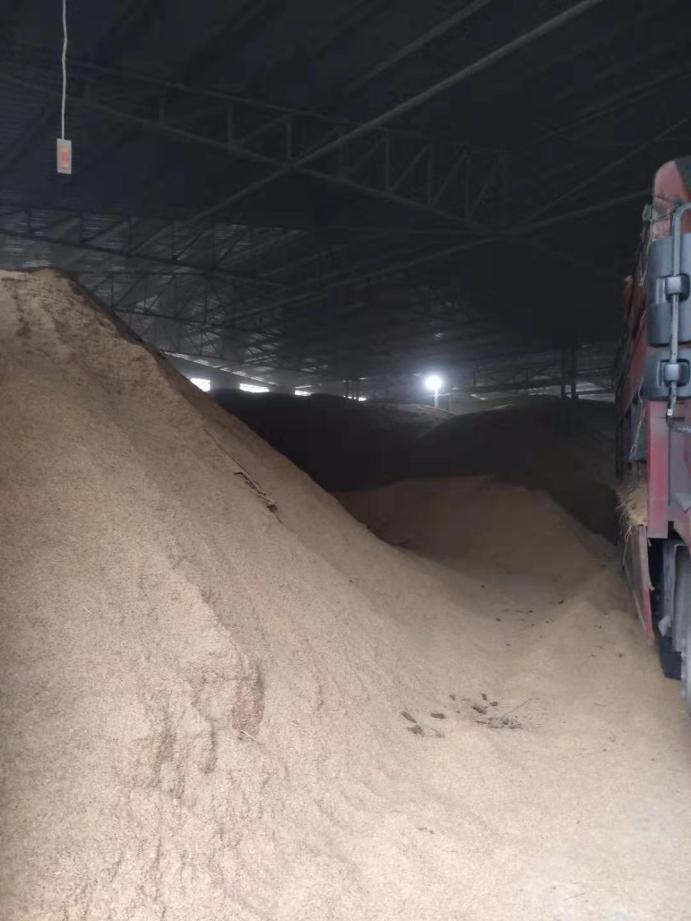 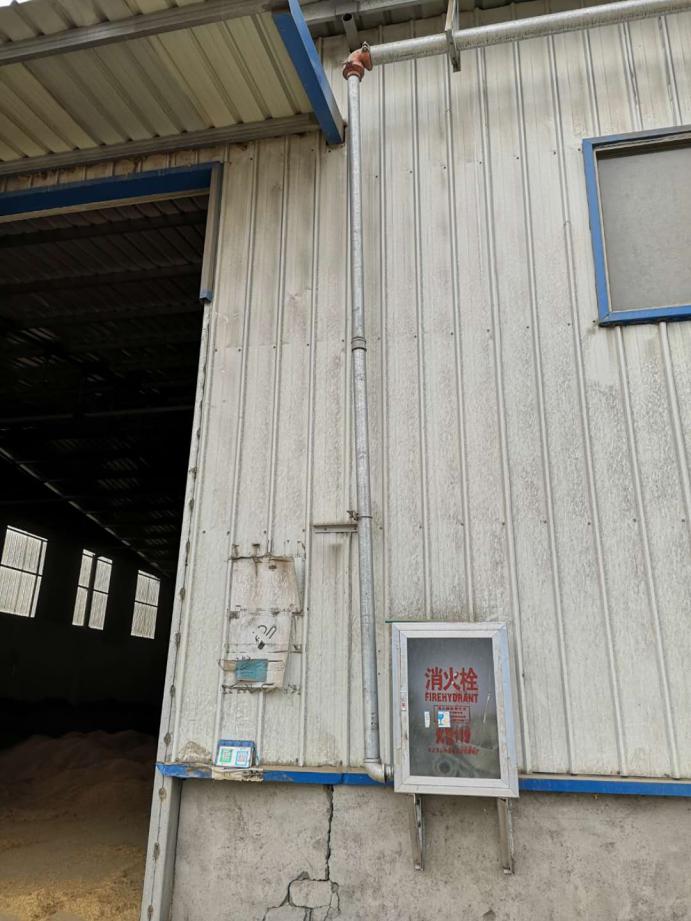 图F3-1 原料仓库图F3-2 仓库外消防设施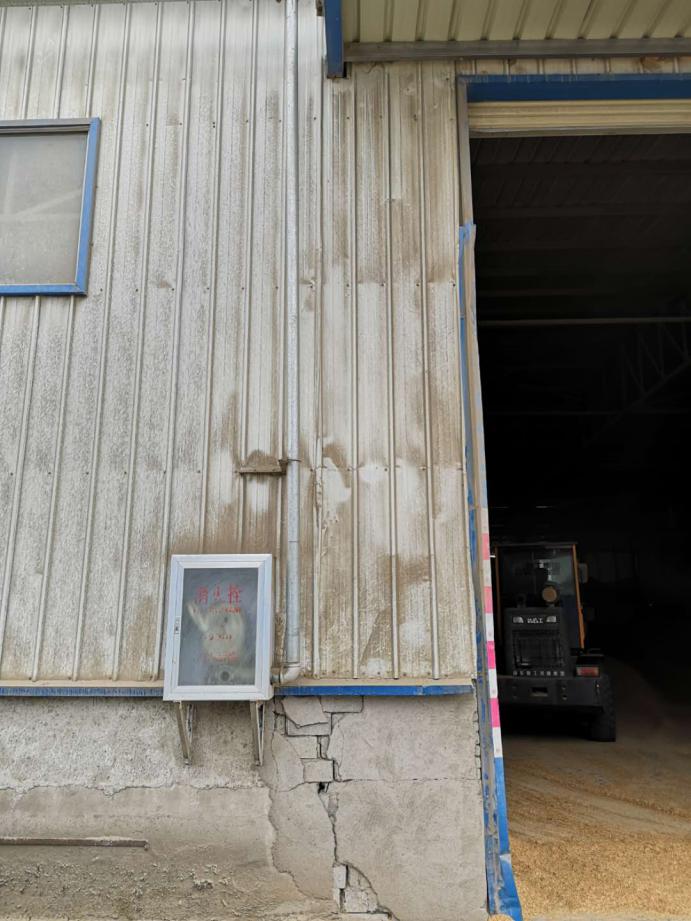 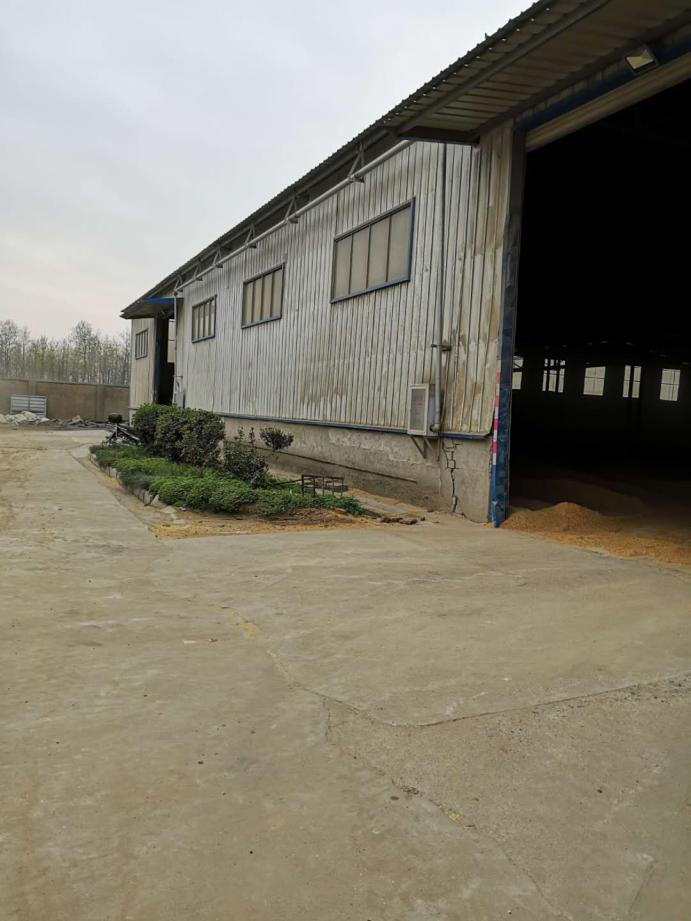 图F3-3 仓库外消防设施图F3-4 厂区地面硬化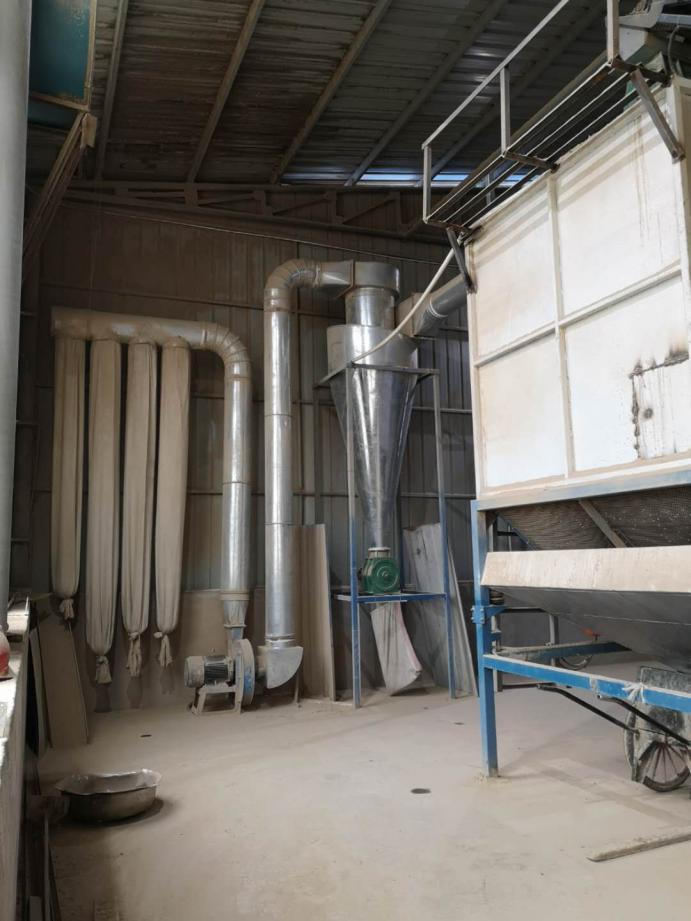 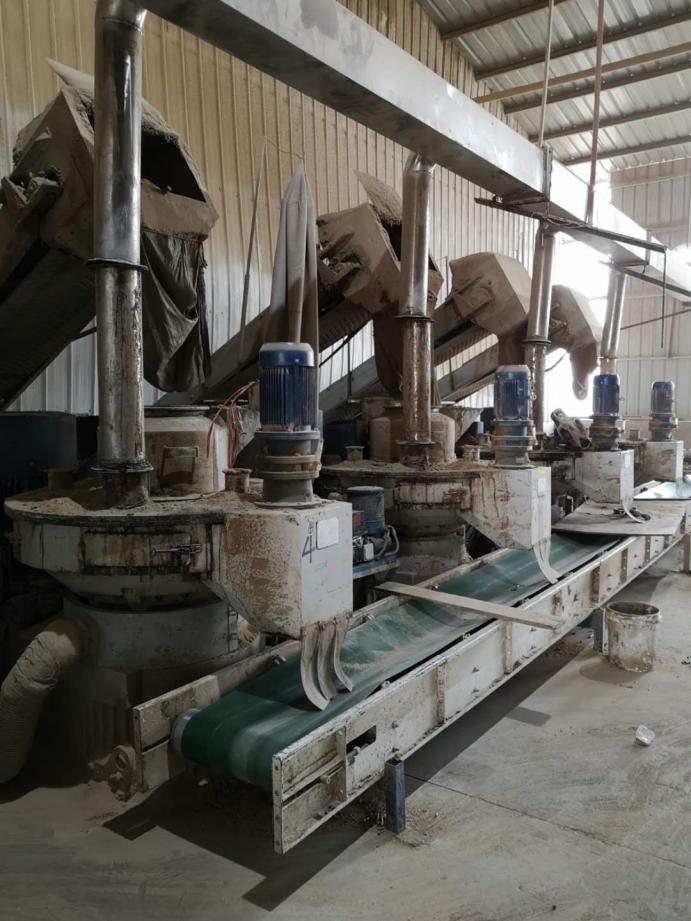 图F3-5 冷却仓布袋设施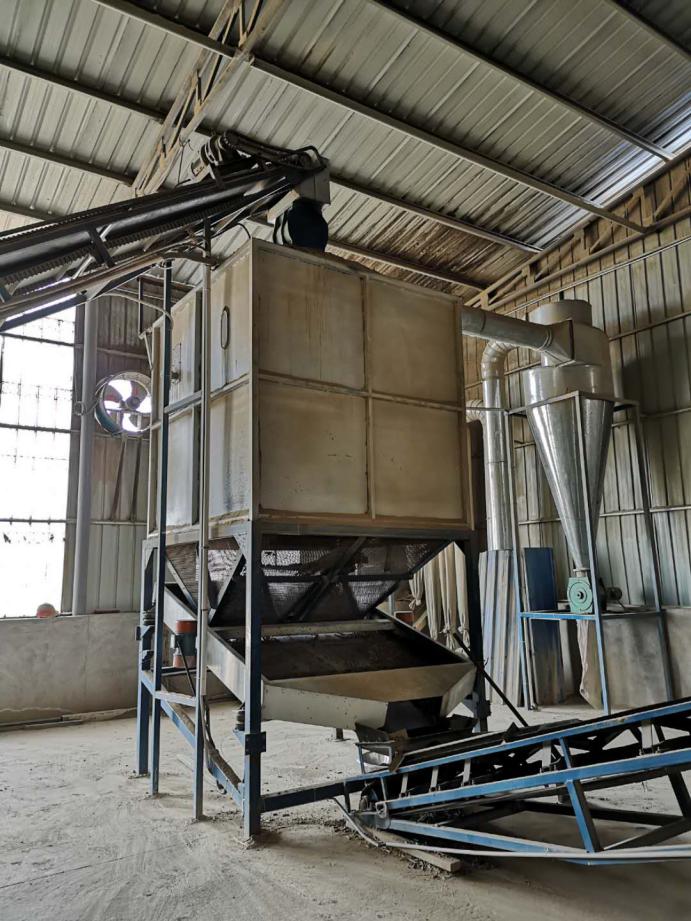 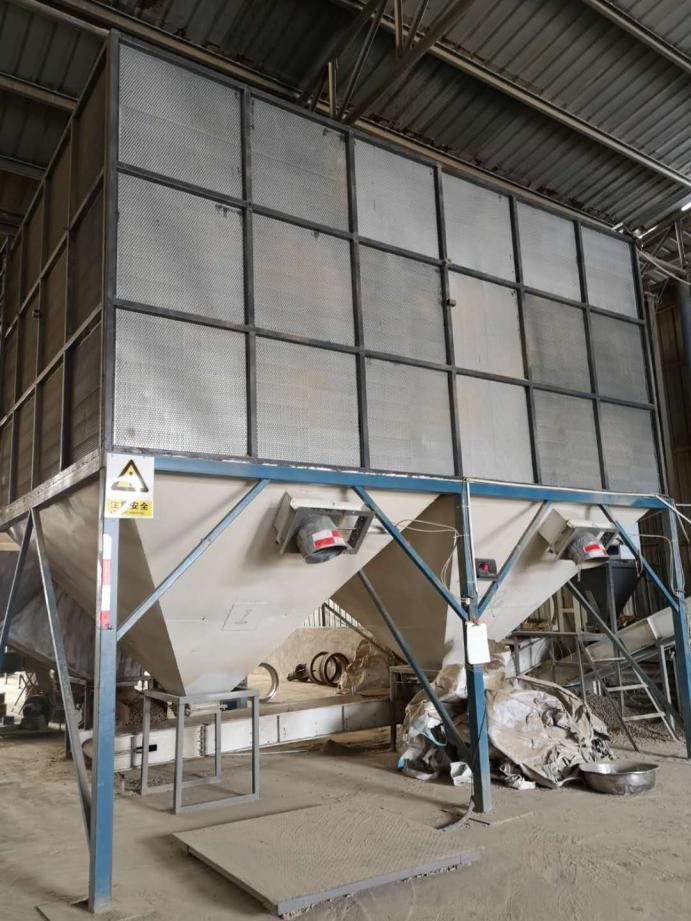 图F3-6 生物质颗粒主要生产设备图F3-6 生物质颗粒主要生产设备